Тема 1. Нормативные акты и организация работы по обеспечению БДД, в том числе в части режима труда и отдыха водителей, буксировки транспортных средствВопрос 1. Анализировать и устранять причины дорожно-транспортных происшествий и нарушений правил дорожного движения с участием принадлежащих им транспортных средств обязаны (выберите правильный ответ):1. федеральные органы исполнительной власти в области обеспечения безопасности дорожного движения, осуществляющие контроль за автомобильными перевозками на подведомственной им территории2. юридические лица и индивидуальные предприниматели, осуществляющие эксплуатацию транспортных средств3. Федеральная служба государственной статистики Российской Федерации4. Правительственная комиссия по обеспечению безопасности дорожного движенияТакая обязанность юридических лиц и индивидуальных предпринимателей прямо предусмотрена в п.1 ст.20 Федерального Закона 196-ФЗ [1]Вопрос 2. Укажите, какое требование не является обязательным для юридических лиц и индивидуальных предпринимателей, осуществляющих эксплуатацию транспортных средств:1. не допускать транспортные средства к эксплуатации при наличии у них неисправностей, угрожающих безопасности дорожного движения2. обеспечивать соответствие технического состояния транспортных средств требованиям безопасности дорожного движения3. назначать ответственного за обеспечение безопасности дорожного движения, прошедшего аттестацию на право заниматься соответствующей деятельностью в порядке, установленном федеральным органом исполнительной власти, осуществляющим функции по выработке государственной политики и нормативно-правовому регулированию в сфере транспорта;4. обеспечивать исполнение установленной федеральным законом обязанности по страхованию гражданской ответственности владельцев транспортных средствп.2 статьи 20 Федерального Закона 196-ФЗ [1]Вопрос 3. Требование об обязательном оснащении транспортных средства тахографами относится (выберите правильный ответ):1. к транспортным средствам категорий N2 и N3, эксплуатируемым юридическими лицами и индивидуальными предпринимателями2. к транспортным средствам категории М2 и М3, осуществляющим регулярные перевозки пассажиров 3. к транспортным средствам категории М1, используемым для перевозки пассажиров в такси и имеющим, помимо места водителя, не более восьми мест для сидения4. к транспортным средствам категории N1 для перевозки денежной выручки и ценных грузовПриложение 2 к Приказу Минтранса РФ от 28.10.2020 г. №440 [2]Вопрос 4. Какое требование не относится к юридическим лицам и индивидуальным предпринимателями, осуществляющим перевозки для собственных нужд легковыми автомобилями?1. организовывать в соответствии с требованиями Федерального закона от 21 ноября 2011 года № 323-ФЗ "Об основах охраны здоровья граждан в Российской Федерации" проведение обязательных медицинских осмотров и мероприятий по совершенствованию водителями транспортных средств навыков оказания первой помощи пострадавшим в дорожно-транспортных происшествиях;2. обеспечивать соответствие технического состояния транспортных средств требованиям законодательства Российской Федерации о безопасности дорожного движения и законодательства Российской Федерации о техническом регулировании, а также требованиям международных договоров Российской Федерации и не допускать транспортные средства к эксплуатации при наличии у них неисправностей, при которых эксплуатация транспортных средств запрещена;3. организовывать и проводить предрейсовый или предсменный контроль технического состояния транспортных средств в порядке, установленном федеральным органом исполнительной власти, осуществляющим функции по выработке государственной политики и нормативно-правовому регулированию в сфере транспорта;п.2 статьи 20 Федерального Закона 196-ФЗ [1]Вопрос 5. Юридические лица и индивидуальные предприниматели, осуществляющие эксплуатацию транспортных средств, обязаны (выберите правильный ответ):1. повышать квалификацию водителей в соответствии с собственными требованиями, обеспечивающими безопасность дорожного движения2. организовывать работу водителей в соответствии с требованиями, обеспечивающими безопасность дорожного движения3. разрабатывать и контролировать соблюдение собственных требований к водителям в целях обеспечения безопасности дорожного движенияп.1 статьи 20 Федерального закона от 10 декабря 1995 г. № 196-ФЗ «О безопасности дорожного движения» [1].Пояснения к неправильным ответам - вариант ответа 1 – СТД должны не повышать квалификацию водителей, а создавать условия для повышения квалификации, вариант 3 относится только к юр лицам - п.3 ст.20 Федерального Закона [1]Вопрос 6. Обязательное наличие ответственного за обеспечение безопасности дорожного движения, прошедшего аттестацию на право заниматься соответствующей деятельностью, регламентировано требованиями нормативного акта (выберите правильный ответ):1. Федеральный закон от 08.11.2007 № 259-ФЗ «Устав автомобильного транспорта и городского наземного электрического транспорта»2. Федеральный закон «О безопасности дорожного движения» от 10.12.1995 № 196-ФЗ 3. Постановление Правительства РФ от 23.10.1993 № 1090 «О Правилах дорожного движения» (вместе с «Основными положениями по допуску транспортных средств к эксплуатации и обязанности должностных лиц по обеспечению безопасности дорожного движения»)п.2 ст.20 Федерального закона 196-ФЗ [1]Вопрос 7. Укажите, кто должен назначить ответственного за обеспечение безопасности дорожного движения, прошедшего аттестацию на право заниматься соответствующей деятельностью в порядке, установленном Министерством транспорта Российской Федерации?1. юридические и физические лица, являющиеся собственниками транспортных средств, используемых для осуществления перевозок2. юридические лица и индивидуальные предприниматели, осуществляющие коммерческие перевозки, осуществляющие перевозки для собственных нужд автобусами и грузовыми автомобилями 3. только юридические лица, осуществляющие перевозки автомобильным транспортом и городским наземным электрическим транспортом4. территориальное подразделение Ространснадзорап.4 ст.20 Федерального закона 196-ФЗ [1]Вопрос 8. Юридические лица и индивидуальные предприниматели, осуществляющие перевозки пассажиров на основании договора перевозки или договора фрахтования и (или) грузов на основании договора перевозки (коммерческие перевозки), обязаны обеспечивать проведение  и контроль следующих мероприятий (выберите правильный ответ): 1. повышение квалификации водителей при переводе на новый маршрут или при переводе на новый тип (модель) транспортного средства2.  обязательные медицинские осмотры водителей при переводе на новый маршрут или при переводе на новый тип (модель) транспортного средства3. создавать условия для повышения квалификации водителей и других работников автомобильного и городского наземного электрического транспорта, обеспечивающих безопасность дорожного движенияст. 20 Федерального Закона 196-ФЗ [1]Вопрос 9. Обязанность по поддержанию ТС в технически исправном состоянии возлагается (выберите правильный ответ):1. на лиц, осуществляющих контроль технического состояния транспортных средств2. на владельцев транспортных средств, либо на лиц, эксплуатирующих транспортные средства3. на лиц, управляющих транспортным средством в силу исполнения своих служебных или трудовых обязанностейст. 16 Федерального Закона 196-ФЗ [1]Вопрос 10. Обязательные послерейсовые медицинские осмотры проводятся (выберите правильный ответ): 1. в течение всего времени работы лица в качестве водителя транспортного средства2. в течение всего времени работы лица в качестве водителей, управляющих транспортными средствами, выезжающими по вызову экстренных оперативных служб3. в течение всего времени работы лица в качестве водителя транспортного средства, если такая работа связана с перевозками пассажиров или опасных грузов.Ст.23 Федерального закона 196-ФЗ [1]Вопрос 11. Требования к исполнению трудовых обязанностей водителя трамвая и троллейбуса (выберите правильный ответ):   1. исполнять свои трудовые обязанности в соответствии с условиями трудового договора 2. исполнять свои трудовые обязанности в соответствии с правилами внутреннего трудового распорядка организации 3. исполнять свои трудовые обязанности в соответствии с условиями трудового договора, правилами внутреннего трудового распорядка организации, графиком работы или графиком сменности.п.5 приказа Минтранса России от 2 октября 2020 г. № 404 [3]Вопрос 12. Нормальная продолжительность рабочего времени водителя составляет (выберите правильный ответ):1. 40 часов в неделю2. 42 часов в неделю3. 48 часов в неделю4. 50 часов в неделюп. 5 Приказа Минтранса РФ от 16.10.2020 г. №424 [4]Вопрос 13. Какова допустимая продолжительность ежедневной работы водителей при суммированном учете рабочего времени (выберите правильный ответ)? 1. 7 часов2. 10 часов3. 9 часовп. 6 Приказа Минтранса РФ от 16.10.2020 г.  №424 [4]Вопрос 14. Какова допустимая продолжительность ежедневной смены водителей, работающих на маршрутах регулярных перевозок пассажиров и багажа в городском и пригородном сообщении (выберите правильный ответ)? 1. 12 часов2. 8 часов3. 9 часовп. 6 Приказа Минтранса РФ от 16.10.2020 г. №424 [4]Вопрос 15. Суммированный учет рабочего времени водителей при невозможности соблюдения нормальной продолжительности рабочего времени предполагает обычную продолжительность учетного периода (выберите правильный ответ):1. один месяц2. два месяца3. три месяцап. 5 Приказа Минтранса РФ от 16.10.2020 г. №424 [4]Вопрос 16. Максимальная продолжительность учетного периода при суммированном учете рабочего времени водителей, согласованная с представительным органом работников, составляет (выберите правильный ответ):1. один месяц2. два месяца3. три месяцап. 5 Приказа Минтранса РФ от 16.10.2020 г. №424 [4]Вопрос 17. Время управления автомобилем в течение одной календарной недели не должно превышать (выберите правильный ответ): 1. 90 часов2. 56 часов3. 40 часовп.12 Приказа Минтранса РФ от 16.10.2020 г. №424 [4]Вопрос 18. Скорость движения при буксировке механических транспортных средств не должна превышать (выберите правильный ответ):1. 50 км/ч2. 60 км/ч3. разрешенную скорость на данном участке дороги4. скорость, установленную при согласовании условий буксировкип. 10.4 Правил дорожного движения Российской Федерации [6]Вопрос 19. При буксировке управление буксирующими транспортными средствами должно осуществляться водителями, имеющими право на управление транспортными средствами (выберите правильный ответ):1. в течение 1 и более года2. в течение 2 и более лет3. в течение 3 и более летп. 20.2 (1) Правил дорожного движения Российской Федерации [6]Вопрос 20. Для транспортных средств с недействующей тормозной системой (не позволяющей водителю остановить транспортное средство) буксировка на жесткой сцепке запрещается (выберите правильный ответ):1. если их фактическая масса более половины фактической массы буксирующего транспортного средства2. если их фактическая масса превышает массу буксирующего транспортного средства без нагрузки3. если их фактическая масса превышает половину снаряженной массы буксирующего транспортного средства п. 20.4 Правил дорожного движения Российской Федерации [6].Тема 2. Обеспечение безопасности перевозок пассажиров, включая детей (в т.ч. легковыми такси)Вопрос 1. На какие предельные расстояния осуществляются перевозки пассажиров в пригородном сообщении (выберите правильный ответ):1. между населенными пунктами на расстояния, не превышающие пределы территориальных границ субъектов Российской Федерации, но не свыше пятидесяти километров включительно2. между населенными пунктами на расстояние до пятидесяти километров включительно между границами этих населенных пунктов3. между населенными пунктами на расстояние до ста километров включительно между границами этих населенных пунктовст. 4 Устава (Федеральный закон от 08.11.2007 г. № 259-ФЗ) [8]Вопрос 2. Выберите вид перевозок пассажиров и багажа, установленный Уставом автомобильного и городского наземного электрического транспорта (выберите правильный ответ):1. маршрутные перевозки2. перевозки по заказам3. перевозки пассажирскими и грузопассажирскими такси4. перевозки в особых условияхст. 5 Устава (Федеральный закон от 08.11.2007 г. № 259-ФЗ) [8]Вопрос 3. Укажите правильное определение понятия  «пассажир», используемое в Уставе автомобильного транспорта и городского наземного электрического транспорта:1. физическое лицо, перевозимое в автомобильном и городском наземном электрическом транспорте2. физическое лицо, один из участников дорожного движения, к которому предъявляются установленные правила и порядок передвижения по дорогам3. физическое лицо, кроме водителя, находящееся в транспортном средстве (на нем), а также лицо, которое входит в транспортное средство (садится на него) или выходит из транспортного средства (сходит с него)4. физическое лицо, заключившее договор перевозки пассажира, или физическое лицо, в целях перевозки которого заключен договор фрахтования транспортного средстваст. 2 п.12 Устава (Федеральный закон от 08.11.2007 г. № 259-ФЗ) [8]Вопрос 4. Выберите из предложенных вариантов ответа правильное понятие «транспортное средство категории «М2»:1. транспортное средство, которое используется для перевозки пассажиров, имеет помимо места водителя более 8 мест для сидения и максимальная масса которого составляет свыше 3,5 тонн, но не более 12 тонн2. транспортное средство, которое используется для перевозки пассажиров, имеет помимо места водителя более 8 мест для сидения, и максимальная масса которого не превышает 5 тонн3. транспортное средство, которое используется для перевозки пассажиров, имеет помимо места водителя не более 8 мест для сидения, и максимальная масса которого не превышает 3,5 тоннприложение 1 к Техническому регламенту Таможенного союза ТР ТС 018/2011 [10]Вопрос 5. Какие автобусы в обязательном порядке должны оборудоваться ремнями безопасности (выберите правильный ответ):1. автобусы, используемые для перевозки пассажиров в междугородном сообщении2. автобусы, используемые для перевозки детей в возрасте от 6 до 16 лет, оборудуются удерживающими системами для детей, включая ремни безопасности типов ZS или ZSr4m в соответствии с Правилами ЕЭК ООН N 163. автобусы, используемые для организованной перевозки группы детей4. автобусы оборудуются в соответствии с требованиями нормативных правовых актов, действовавших на момент выпуска транспортного средства в обращение5. перечисленное в пп. 1 - 3п. 4.1 Основных положений по допуску транспортных средств к эксплуатации [6], Приложение № 6, п. 1.16.3.12 ТР ТС 018/2011 [10]Вопрос 6. Сколько аптечек первой помощи (автомобильных) должно быть в междугородних автобусах категории М3 классов II и III (выберите правильный ответ)?1. одна2. две3. триПриложение № 8, п.11. Требования к комплектности транспортных средств ТР ТС 018/2011 [10]Вопрос 7. Перевозка восьми пассажиров (помимо водителя) в кузове грузового автомобиля при соблюдении требований безопасности разрешается (выберите правильный ответ):1. водителю, имеющему водительское удостоверение на право управления транспортным средством категории "C" или подкатегории "C1", со стажем не менее года2. водителю, имеющему водительское удостоверение на право управления транспортным средством категории "C" или подкатегории "C1" в течение 3 и более лет3. водителю, имеющему водительское удостоверение на право управления транспортным средством категории "D" или подкатегории "D1", со стажем не менее годап. 22.1 ПДД РФ [6]Вопрос 8. Водителю грузового автомобиля с бортовой платформой запрещается перевозить в кузове 12 человек помимо водителя, если (выберите правильный ответ):1. места для сиденья в кузове расположены вдоль заднего бокового борта2. места для сидения в кузове, расположенные вдоль бокового борта, закреплены на высоте 0,3 - 0,5 м от пола3. у водителя отсутствует разрешение на право управления транспортным средством категории "D" или подкатегории "D1"п. 22.1 ПДД РФ [6]Вопрос 9. Сиденья грузового автомобиля с бортовой платформой, используемого для перевозки людей, должны быть закреплены на высоте (выберите правильный ответ):1. не менее 0,8 м от пола платформы2. не менее 0,5 м от верхнего края борта3. не менее 0,3 м от верхнего края бортап. 4 Основных положений по допуску транспортных средств к эксплуатации [6]Вопрос 10. Перевозка детей в возрасте младше 7 лет на заднем сиденье в легковом автомобиле, конструкцией которого предусмотрены ремни безопасности, допускается (выберите правильный ответ):1. с использованием детских удерживающих систем (устройств), соответствующих весу и росту ребенка2. с использованием детских удерживающих систем (устройств), соответствующих весу и росту ребенка или с использованием ремней безопасности3. в детских удерживающих системах (устройствах), а также с использованием иных средств, позволяющих пристегнуть детей с помощью ремней безопасностип. 22.9 ПДД РФ [6]Вопрос 11. Перевозка детей в возрасте младше 7 лет на заднем сиденье в легковом автомобиле, конструкцией которого не предусмотрены ремни безопасности (выберите правильный ответ):1. запрещается2. разрешается3. разрешается в детских удерживающих системах (устройствах)4. разрешается при условии наличия рядом совершеннолетних лицп. 22.9 ПДД РФ [6] Если конструкцией автомобиля не предусмотрены ремни безопасности, то ребенка можно перевозить без детского кресла и не пристегивать его, хотя это и небезопасноВопрос 12. Перевозка ребенка в возрасте свыше семи лет на заднем сиденье в легковом автомобиле, конструкцией которого предусмотрены ремни безопасности (выберите правильный ответ):1. разрешается только с использованием детских удерживающих систем (устройств), соответствующих весу и росту ребенка2. разрешается с использованием детских удерживающих систем (устройств), соответствующих весу и росту ребенка или с использованием ремней безопасности3. разрешается с использованием детских удерживающих систем (устройств) или иных средств, позволяющих пристегнуть детей с помощью ремней безопасностип. 22.9 ПДД РФ [6]Вопрос 13. Разрешается ли перевозка ребенка в возрасте до семи лет в кабине грузового автомобиля, конструкцией которого предусмотрены ремни безопасности, но не предусмотрена детская удерживающая система ISOFIX (выберите правильный ответ):1. разрешается с использованием детских удерживающих систем (устройств) или ремней безопасности2. разрешается только с использованием детских удерживающих систем (устройств), соответствующих весу и росту ребенка3. разрешается с использованием детских удерживающих систем (устройств) или иных средств, позволяющих пристегнуть детей с помощью ремней безопасности4. запрещаетсяп. 22.9 ПДД РФ [6]Вопрос 14. Водитель может оставлять транспортное средство на стоянке, если (выберите правильный ответ):1. в транспортном средстве на время его стоянки присутствуют только дети в возрасте от 6 до 16 лет2. в транспортном средстве на время его стоянки присутствуют только дети в возрасте до 7 лет3. в транспортном средстве на время его стоянки присутствуют только дети в возрасте от 8 до 16 летп. 12.8 ПДД РФ [6]. Запрещается оставлять в транспортном средстве на время его стоянки ребенка в возрасте младше 7 лет в отсутствие совершеннолетнего лица (возраст свыше 18 лет).Вопрос 15. Какими опознавательными знаками фрахтовщики должны оборудовать легковые такси (выберите правильный ответ):1. опознавательным фонарем оранжевого цвета, который устанавливается на крыше транспортного средства2. цветографическая схема, нанесенная на кузов такси, представляющая собой композицию из квадратов контрастного цвета, расположенных в шахматном порядке3. знаки, указанные в п. 1 и 2п.89, 90 Правил перевозок пассажиров и багажа автомобильным транспортом и городским наземным электрическим транспортом, утвержденных Постановлением Правительства РФ от 1 октября 2020 г. № 1586 [2]Вопрос 16. При перевозках пассажиров и багажа легковым такси багаж должен размещаться (выберите правильный ответ):1. багаж перевозится в багажном отделении легкового такси2. в багажных отсеках, а также в салоне такси3. в багажных отсеках и (или) в прицепе, а также в салоне таксип. 87 Правил перевозок пассажиров и багажа автомобильным транспортом и городским наземным электрическим транспортом, утвержденных Постановлением Правительства РФ от 1 октября 2020 г. № 1586 [9]Вопрос 17. Для оказания услуг по перевозке пассажиров и багажа легковым такси водитель должен (выберите правильный ответ):1. иметь при себе (в салоне) разрешение на осуществление деятельности по перевозке пассажиров и багажа легковым такси2. иметь при себе (в салоне) заверенную копию заявления в уполномоченный орган исполнительной власти на бумажном носителе3. иметь при себе (в салоне) копию договора с агрегатором на предоставление информационных услугп.7 ст.9 Федерального закона от 21.04.2011 г. № 69-ФЗ «О внесении изменений в отдельные законодательные акты Российской Федерации» [12]Вопрос 18. Укажите, какое требование не является обязательным для юридических лиц или индивидуальных предпринимателей, осуществляющих деятельность по оказанию услуг по перевозке пассажиров и багажа легковым такси (выберите правильный ответ):1. обеспечивать техническое обслуживание и ремонт легковых такси2. проводить контроль технического состояния легковых такси перед выездом на линию3. обеспечивать прохождение водителями легковых такси предрейсового медицинского осмотра4. проводить профессиональное обучение водителей легковых таксип.16, ч.3, ст.9 Федерального закона от 21.04.2011 № 69-ФЗ «О внесении изменений в отдельные законодательные акты Российской Федерации» [12]Вопрос 19. Когда оформляется путевой лист, если в течение смены (рабочего дня) водитель транспортного средства совершает один или несколько рейсов (выберите правильный ответ):1. до начала выполнения рейса2. в соответствии с нормативными документами по бухгалтерскому учёту3. до начала первого рейсап. 9 приказа Минтранса России от 11 сентября 2020 г. № 368  [11].Вопрос 20. Допускается ли оформление на одно транспортное средство нескольких путевых листов? (выберите правильный ответ):1. Не допускается2. Допускается, если транспортное средство используется посменно несколькими водителями3. в соответствии с нормативными документами по бухгалтерскому учётуп. 10 приказа Минтранса России от 11.09.2020 г. № 368 [11]Тема 3. Обеспечение безопасности регулярных перевозок пассажиров и перевозок пассажиров по заказамВопрос 1. Регулярные перевозки пассажиров и багажа производятся при условии посадки и высадки пассажиров (выберите правильный ответ):1. только в установленных остановочных пунктах по маршруту регулярных перевозок2. только в установленных остановочных пунктах по маршруту регулярных перевозок в соответствии с расписаниями для каждого остановочного пункта3. в установленных остановочных пунктах и (или) в любом не запрещенном правилами дорожного движения месте по маршруту регулярных перевозок по требованию пассажировп. 4 и 5 ст.19 Устава автомобильного транспорта (Федеральный закон от 08.11.2007 г. № 259-ФЗ) прямо устанавливают правильность ответа по варианту 3, а прочие варианты сужают разрешительную область Устава. Вопрос 2. Что понимается под термином «автовокзал» (выберите правильный ответ): 1. объект транспортной инфраструктуры, включающий в себя комплекс зданий и сооружений, предназначенный для оказания услуг пассажирам и перевозчикам при осуществлении регулярных перевозок пассажиров и багажа2. объект транспортной инфраструктуры, включающий в себя комплекс зданий и сооружений, размещенный на специально отведенной территории, предназначенный для оказания услуг пассажирам и перевозчикам при осуществлении регулярных перевозок пассажиров и багажа, имеющий соответствующее установленным минимальным требованиям оборудование3. объект транспортной инфраструктуры, включающий в себя комплекс зданий и сооружений, размещенный на специально отведенной территории, предназначенный для оказания услуг пассажирам и перевозчикам при осуществлении регулярных перевозок пассажиров и багажа, имеющий соответствующее установленным минимальным требованиям оборудование и обеспечивающий возможность отправления более 1000 человек в сутки.п. 2 Правил перевозок пассажиров и багажа автомобильным транспортом и городским наземным электрическим транспортом, утвержденных Постановлением Правительства РФ от 1 октября 2020 г. № 1586 [9]Вопрос 3. Расписание регулярных перевозок, касающееся перевозок в междугородном сообщении, содержит (выберите правильный ответ):	1. интервалы отправления транспортных средств, в том числе по периодам времени суток, или временной график отправления транспортных средств от остановочного пункта	2. временной график прибытия транспортных средств в остановочный пункт3. интервалы отправления транспортных средств, в том числе по периодам времени суток, или временной график отправления транспортных средств от остановочного пункта и временной график прибытия транспортных средств в остановочный пункт.п. 5 Правил перевозок пассажиров и багажа автомобильным транспортом и городским наземным электрическим транспортом, утвержденных Постановлением Правительства РФ от 1 октября 2020 г. № 1586[9]Вопрос 4. Указатели маршрута регулярных перевозок размещаются на транспортных средствах, используемых для регулярных перевозок пассажиров и багажа, (выберите правильный ответ):1. над лобовым стеклом транспортного средства и (или) в верхней части лобового стекла2. на правой стороне кузова по ходу транспортного средства3. на заднем окне транспортного средства4. В местах, перечисленных в п. 1-3.п. 17 Правил перевозок пассажиров и багажа автомобильным транспортом и городским наземным электрическим транспортом, утвержденных Постановлением Правительства РФ от 1 октября 2020 г. № 1586[9]Вопрос 5. При перевозках пассажиров на маршрутах регулярных перевозок и перевозок по заказам багаж должен размещаться (выберите правильный ответ):1. в багажных отсеках автобусов (или) в специальных прицепах2. в багажном отделении транспортного средства, которым осуществляется перевозка пассажира, или отдельно от пассажира в багажном автомобиле2. в багажных отсеках, а также в салоне автобуса3. в багажных отсеках и (или) в специальных прицепах, а также в ограниченном количестве в салоне автобусап. 39 Правил перевозок пассажиров и багажа (Постановление Правительства РФ от 01.10. 2020 г. № 1586) [9]Вопрос 6. Перевозка пассажиров и багажа по заказу за плату осуществляется транспортным средством, предоставленным на основании (выберите правильный ответ):1. оформленного путевого листа2. договора на предоставление транспортных средств для перевозки неопределенного круга лиц3. договора фрахтования, заключенного в письменной форме ст. 27 Устава автомобильного транспорта [8]Вопрос 7. Заключение договора перевозки пассажира удостоверяется (выберите правильный ответ):1. билетом2. квитанцией о приеме денежных средств3. багажной квитанцией4. квитанцией на провоз ручной кладист. 2, 20 Устава автомобильного транспорта [8] Билет - это перевозочный документ, удостоверяющий заключение договора перевозки пассажира. Обязательные реквизиты билета, багажной квитанции, квитанции на провоз ручной клади устанавливаются Правилами перевозок пассажиров. [9]Вопрос 8. Стоянка транспортных средств, принадлежащих юридическим лицам и индивидуальным предпринимателям, осуществляющим коммерческие перевозки или перевозки для собственных нужд автобусами и грузовыми автомобилями,  на праве собственности или ином законном основании, в границах городских поселений, городских округов, городов федерального значения Москвы, Санкт-Петербурга и Севастополя по возвращении из рейса и окончании смены водителя должна осуществляться (выберите правильный вариант ответа):1. на парковках (парковочных местах), соответствующих требованиям, установленным федеральным органом исполнительной власти, осуществляющим функции по выработке государственной политики и нормативно-правовому регулированию в сфере транспорта2. на парковках (парковочных местах),3. с 00.00 до 06.00 на парковках (парковочных местах), соответствующих требованиям, установленным Минтрансом России п.2 ст. 20 Федерального закона № 196-ФЗ [1]Вопрос 9. Какая информация должна содержаться на указателе маршрута регулярных перевозок, размещаемый на правой стороне кузова по ходу транспортного средства (выберите правильный ответ): 1. номер маршрута регулярных перевозок2. номер маршрута регулярных перевозок, а также наименования начального и конечного остановочных пунктов.3. номер маршрута регулярных перевозок, а также наименования начального, конечного и одного или нескольких промежуточных остановочных пунктов.п. 19 Правил перевозок пассажиров и багажа автомобильным транспортом и городским наземным электрическим транспортом, утвержденных Постановлением Правительства РФ от 1 октября 2020 г. № 1586 [9]Вопрос 10. Выберите информацию, которая не обязана быть размещена внутри транспортного средства, используемого для регулярных перевозок пассажиров и багажа:1. наименование, адрес и номер телефона перевозчика, фамилия водителя, а при наличии кондуктора - также фамилия кондуктора2. сведения о лицензии на право осуществления перевозок пассажиров и иных лиц автобусами.3. наименование, адрес и контактные телефоны органа, обеспечивающего контроль за осуществлением перевозок пассажиров и багажа4. права и обязанности пассажировСогласно п.24 Правил перевозок пассажиров и багажа (Постановление Правительства РФ от 01.10. 2020 г. № 1586) [9] вариант ответа 3 не входит в перечень обязательной информацииВопрос 11. Укажите, какая деятельность по перевозкам пассажиров автомобильным транспортом не подлежит обязательному лицензированию согласно?1. перевозки пассажиров по заказам, либо для обеспечения собственных нужд юридического лица или индивидуального предпринимателя 2. регулярные перевозки пассажиров в городском и пригородном сообщении3. регулярные перевозки пассажиров в междугородном сообщении 4. перевозки пассажиров по межрегиональным маршрутам регулярных перевозок5. Все перечисленноест.12, ч. 24 Федерального Закона от 04.05.2011 г. № 99-ФЗ [13]Вопрос 12. Будет ли маршрут считаться межрегиональным, если автобус останавливается на территориях не всех субъектов Российской Федерации, через которые пролегает его путь следования (выберите правильный ответ):1. да, если маршрут проходит по территориям, как минимум, двух субъектов Российской Федерации, кроме маршрутов, проходящих в границах субъекта Российской Федерации - города федерального значения Москвы, Санкт-Петербурга или Севастополя и граничащего с ним субъекта Российской Федерации либо в границах Краснодарского края и Республики Адыгея2. нет, если маршрут проходит по территориям более чем двух субъектов Российской Федерации3. нет, если маршрут проходит по территориям, как минимум, двух субъектов Российской Федерации, где нет остановочных  пунктов4. да, но только при наличии остановочных пунктов на территории хотя бы одного субъекта Российской ФедерацииСогласно  из п.4 и п.5 ч.1 ст.3 Федерального закона от 13.07.2015 г. №220-ФЗ  [16]Вопрос 13. Что такое «класс транспортных средств» применительно к организации регулярных перевозок пассажиров и багажа автомобильным транспортом и городским наземным электрическим транспортом?1. группа транспортных средств, характеризующихся определенными параметрами в части длины2. группа транспортных средств, характеризующихся определенными параметрами в части разрешенной максимальной массы3. группа транспортных средств, характеризующихся определенными параметрами в части пассажировместимостич. 14 п.1 ст. 3 Федерального закона от 13.07.2015 г. №220-ФЗ  [16]Вопрос 14. Полномочия по ведению реестров межмуниципальных маршрутов регулярных перевозок осуществляются:1. уполномоченным федеральным органом исполнительной власти2. уполномоченным органом исполнительной власти субъекта Российской Федерации 3. уполномоченным органом местного самоуправленияч.2 ст.25 Федерального закона от 13.07.2015 г. №220-ФЗ  [16]Вопрос 15. Какие услуги не предоставляются перевозчиком пассажиру из числа инвалидов без взимания дополнительной платы (выберите правильный ответ):1. обеспечение посадки в транспортное средство и высадки из него2. провоз официального сопровождающего по заявлению инвалида3. провоз собак-проводников при наличии специального документа4. перевозка кресла-коляскист. 21.1 Устава автомобильного транспорта (Федеральный закон от 08.11.2007 г. № 259-ФЗ) [8]Вопрос 16. Что такое регулярные перевозки пассажиров по нерегулируемым тарифам (выберите правильный ответ)?1. перевозки, осуществляемые по смежному межрегиональному маршруту без остановочных пунктов2. перевозки, осуществляемые с применением тарифов, установленных перевозчиком3. перевозки, осуществляемые с применением тарифов, установленных по принципу свободного ценообразования4. вид регулярных перевозок, осуществляемых с согласия органов местного самоуправления без предоставления льгот на проездч. 18 п.1 ст. 3 Федерального закона от 13.07.2015 г. № 220-ФЗ [16]Вопрос 17. Что такое пропускная способность остановочного пункта (выберите правильный ответ)?1. максимальное количество пассажиров, которые способен принять или отправить данный остановочный пункт2. максимальное количество транспортных средств, отправление которых может быть осуществлено за единицу времени из остановочного пункта3. максимальное количество транспортных средств, принятие которых может быть осуществлено за единицу времени на остановочном пункте4. максимальное количество пассажиров, которые способен вместить данный остановочный пунктч. 12 п.1 ст. 3 Федерального закона от 13.07.2015 г. № 220-ФЗ [16]Вопрос 18. Что из перечисленного не относится к понятию объектов транспортной инфраструктуры (выберите правильный ответ)?1. объекты систем связи, навигации и управления движением транспортных средств2. транспортные средства3. логистические площадки и склады4. остановочные пункты, не имеющие зон транспортной безопасностиСогласно ч.10 ст.2 Устава автомобильного транспорта (Федеральный закон от 08.11.2007 г. № 259-ФЗ) [8] к ОТИ относятся сооружения, производственно-технологические комплексы, предназначенные для обслуживания пассажиров, фрахтователей, грузоотправителей, грузополучателей, перевозчиков и фрахтовщиков, а также для обеспечения работы транспортных средств. Сами ТС не относятся.Вопрос 19. Что из перечисленного  не является обязанностью перевозчика при перевозке пассажиров по заказу? 1. перевозка пассажира и багаж в пункт назначения2. выдача багажа управомоченному на его получение лицу3. страхование гражданской ответственности за причинение вреда жизни, здоровью и имуществу пассажиров4. наличие копий удостоверений личности фрахтовщиковСогласно ч.13 ст.2 Устава автомобильного транспорта (Федеральный закон от 08.11.2007 г. № 259-ФЗ) [8] перевозчик принимает на себя по договору перевозки пассажира обязанность перевезти пассажира и доставить багаж, и выдать багаж управомоченному на его получение лицу. Федеральный закон от 14.06.2012 г. № 67-ФЗ [20] требует осуществления обязательного страхования. Вопрос 20. Действие положений Федерального закона № 67-ФЗ об обязательном страховании гражданской ответственности перевозчика за причинение вреда жизни, здоровью, имуществу пассажиров не распространяется на (выберите правильный ответ):1. межрегиональные перевозки пассажиров автобусами2. перевозки пассажиров автобусами по заказу3. перевозки пассажиров легковыми такси4. перевозки пассажиров внеуличным транспортомп.4 ст.1 Федеральный закон от 14 июня 2012 г. № 67-ФЗ [20]Тема 4. Обеспечение безопасности перевозок организованных групп детей автобусамиВопрос 1. Постановление Правительства Российской Федерации  от 23.09.2020 г. №1527 «Об утверждении Правил организованной перевозки группы детей автобусами» определяет требования, предъявляемые при организации и осуществлении перевозки детей (выберите правильный ответ):1. в городском и пригородном сообщении2. в пригородном и междугородном сообщении3. в городском, пригородном и междугородном сообщениип.1 Правил организованной перевозки группы детей автобусами, утвержденных Постановлением Правительства РФ от 23.09.2020 г. №1527[21]Вопрос 2. Требуется ли назначение сопровождающих для перевозки группы детей в количестве 8 человек в экскурсионном автобусе (выберите правильный ответ)?1. нет, если группу детей сопровождают их законные представители2. да, даже если группу детей сопровождают их законные представители3. да, в случае если перевозка группы детей в сопровождении их законных представителей продлится более трех часовСогласно определению из п. 1.2 ПДД РФ [6], данная перевозка не является организованной, поэтому наличие сопровождающих и время перевозки не устанавливаютсяВопрос 3. Укажите требования Постановления Правительства Российской Федерации  от 23.09.2020 г. №1527, относящиеся к автобусу, используемому при организованной перевозке группы детей (выберите правильный ответ):1. автобус должен соответствовать по назначению и конструкции техническим требованиям к перевозкам пассажиров2. автобус должен быть оснащен в установленном порядке тахографом3. автобус должен быть оснащен аппаратурой спутниковой навигации ГЛОНАСС или ГЛОНАСС/GPS4. автобус должен быть оборудован ремнями безопасности5. перечисленное в пп. 1 - 4п.16Правил организованной перевозки группы детей автобусами, утвержденных Постановлением Правительства РФ от 23.09.2020 г. №1527 [21]Вопрос 4. Какой документ является обязательным при осуществлении организованной перевозки группы детей двумя автобусами?1. оригинал решения о назначении сопровождения автобусов автомобилем (автомобилями) подразделения ГИБДД2. копия решения о назначении сопровождения автобусов автомобилем (автомобилями) подразделения ГИБДД3. оригинал уведомления подразделения ГИБДД об организованной перевозке группы детей4. копия уведомления подразделения ГИБДД об организованной перевозке группы детейп. 3 Правил организованной перевозки группы детей автобусами, утвержденных Постановлением Правительства РФ от 23.09.2020 г. №1527[21]Вопрос 5. Какие из нижеперечисленных документов не входят в перечень документов, которые должны находиться  у ответственного за организованную перевозку группы детей во время осуществления организованной перевозки группы детей:1. копия уведомления об организованной перевозке группы детей 2. паспорт маршрута3. список лиц помимо водителя (водителей), которым разрешается находиться в автобусе в процессе перевозкиВ списке необходимых документов согласно п.3, 13, Правил организованной перевозки группы детей автобусами, утвержденных Постановлением Правительства РФ от 23.09.2020 г. №1527 [21], паспорт маршрута не значитсяВопрос 6. Какой документ не входит в перечень обязательных документов, необходимых для организованной перевозки группы детей в транспортной колонне из трех автобусов с планируемым сроком перевозки менее трех часов?1. копия уведомления об организованной перевозке группы детей 2. список лиц помимо водителя (водителей), которым разрешается находиться в автобусе в процессе перевозки3. информация об используемом автобусе (автобусах) и сроках проведения его технического осмотраВ списке необходимых документов согласно п.13 Правил организованной перевозки группы детей автобусами, утвержденных Постановлением Правительства РФ от 23.09.2020 г. №1527 [21] информация об используемых автобусах не значится.Вопрос 7. Каков срок хранения документов для осуществления организованной перевозки группы детей (выберите правильный ответ)?1. фрахтовщики должны хранить оригиналы в течение года после осуществления каждой организованной перевозки группы детей2. фрахтователи должны хранить оригиналы в течение 3 месяцев после осуществления каждой организованной перевозки группы детей3. Оригиналы документов хранятся организатором перевозки в течение 3 лет со дня завершения каждой организованной перевозки группы детей, во время которой произошло дорожно-транспортное происшествие, в результате которого пострадали дети, в иных случаях - в течение 90 календарных дней.4. фрахтовщики и фрахтователи должны хранить оригиналы не менее года после осуществления каждой организованной перевозки группы детейП.23  Правил организованной перевозки группы детей автобусами, утвержденных Постановлением Правительства РФ от 23.09.2020 г. №1527 [21]Вопрос 8.  Каковы требования к водителю автобуса при осуществлении организованной перевозки группы детей (выберите правильный ответ)?1. отсутствие административных правонарушений в области дорожного движения, за которые предусмотрено административное наказание в виде лишения права управления транспортным средством либо административный арест, в течение последних трех месяцев;2. прохождение инструктажа по охране труда;3. отсутствие привлечения в течение одного года до начала организованной перевозки группы детей к административной ответственности в виде лишения права управления транспортным средством или административного ареста за административные правонарушения в области дорожного движенияп.17 Правил организованной перевозки группы детей автобусами, утвержденных Постановлением Правительства РФ от 23.09.2020 г. №1527 [21]Вопрос 9. В каком случае при осуществлении организованной перевозки группы детей автобусами водителю должны передаваться копии списка назначенных сопровождающих и списка детей?1. при осуществлении перевозки 2-мя и более автобусами для каждого автобуса2. при осуществлении перевозки 3-мя и более автобусами для каждого автобуса3. такая обязанность не установленап.18  Правил организованной перевозки группы детей автобусами, утвержденных Постановлением Правительства РФ от 23.09.2020 г. №1527 [21]Вопрос 10. Каковы требования к стажу работы водителя автобуса при осуществлении организованной перевозки группы детей (выберите правильный ответ)?1. непрерывный стаж работы в качестве водителя транспортного средства категорий «D» или «D1» не менее одного года2. стаж работы в качестве водителя транспортного средства категории "D" не менее одного года из последних 2 лет3. непрерывный стаж работы в качестве водителя транспортного средства категории «D» не менее трех летп.17  Правил организованной перевозки группы детей автобусами, утвержденных Постановлением Правительства РФ от 23.09.2020 г. №1527 [21]Вопрос 11. Включение детей возрастом до 7 лет в группу детей для организованной перевозки автобусами (выберите правильный ответ):1. не допускается при их нахождении в пути следования в ночное время (с 23 часов до 6 часов) согласно графику движения2. не допускается при их нахождении в пути следования согласно графику движения более 4 часов3. не допускается при их нахождении в пути следования согласно графику движения более 3-х часов в отсутствии их законных представителей4. допускается при их нахождении в пути следования согласно графику движения более 4-х часов в присутствии их законных представителейп.7 Правил организованной перевозки группы детей автобусами, утвержденных Постановлением Правительства РФ от 23.09.2020 г. №1527 [21]Вопрос 12. В каком случае требуется обязательное сопровождение транспортной колонны автомобилями ГИБДД при организованной перевозке группы детей?1. в любом случае, если указанная перевозка продлится свыше 12-ти часов 2. в случае, если указанная перевозка осуществляется в составе не менее 2-х автобусов3. в случае, если указанная перевозка осуществляется в составе не менее 3-х автобусовп.3 Правил организованной перевозки группы детей автобусами, утвержденных Постановлением Правительства РФ от 23.09.2020 г. №1527 [21]Вопрос 13. Каково максимальное расстояние для организованной перевозки группы детей, осуществляемой в разрешенных случаях в ночное время (с 23 часов до 6 часов)?1. расстояние перевозки не регламентируется, если группы детей перевозятся к железнодорожным вокзалам, аэропортам и от них2. после 23 часов расстояние перевозки не должно превышать 100 километров3. в ночное время (с 23 часов до 6 часов) расстояние перевозки не должно превышать 50 км4. расстояние перевозки не регламентируется, если при задержке в пути группы детей перевозятся до места ночлегап.12 Правил организованной перевозки группы детей автобусами, утвержденных Постановлением Правительства РФ от 23.09.2020 г. №1527 [21]Вопрос 14. Сопровождение медицинским работником группы детей при их организованной перевозке автобусами обязательно (выберите правильный ответ)?1. при перевозке детей в течение более 12-ти часов и для ее осуществления используется 3 автобуса и более2. при перевозке детей в пригородном сообщении в течение более 12-ти часов 3. при перевозке детей в пригородном и междугородном сообщении в течение более 8-ми часов4. при перевозке детей в междугородном сообщении в ночное время (с 23 часов до 6 часов)п.11 Правил организованной перевозки группы детей автобусами, утвержденных Постановлением Правительства РФ от 23.09.2020 г. №1527 [21]Вопрос 15. Какое количество сопровождающих назначается на 1 автобус при организованной перевозке группы детей?1. один человек на автобус, являющийся также ответственным2. минимальное количество сопровождающих лиц определяется из расчета их нахождения у каждой предназначенной для посадки (высадки) детей двери автобуса 3 два человека на автобус, при этом один из сопровождающих является ответственнымп.8 Правил организованной перевозки детей [21]Вопрос 16. Если для организованной перевозки группы детей используется 2 автобуса и более, организатор перевозки (выберите правильное продолжение): 1. обеспечивается сопровождение организованной транспортной колонны автомобилями ГИБДД2. организатор перевозки назначает старшего ответственного за организованную перевозку группы детей, который осуществляет координацию действий водителей данных автобусов и ответственных по данным автобусам.3. обеспечивается сопровождение группы детей привлеченным медицинским работником4. назначается представитель организации, осуществляющей образовательную деятельностьп.10 Правил организованной перевозки группы детей автобусами, утвержденных Постановлением Правительства РФ от 23.09.2020 г. №1527 [21]Вопрос 17. В каких случаях можно допускать лицо, не включенное в заранее составленные списки, в автобус, осуществляющий организованную перевозку группу детей (выберите правильный ответ)?1. в случае, если данное лицо является назначенным медицинским работником2. в случае, если данное лицо является приглашенным экскурсоводом3. в случае, если данное лицо является родителем детей, перевозимых в автобусе4. лицо, не включенное в списки, в автобус не допускаетсяп.14 Правил организованной перевозки детей [21]Вопрос 18. В какие территориальные подразделения Госавтоинспекции следует подавать уведомления об организованной перевозке группы детей (выберите правильный ответ)?1. по месту расположения фрахтовщика или фрахтователя2. по месту начала перевозки3. по месту завершения перевозки4. в места начала и завершения перевозкип.1 приказа МВД России от 30.12.2016 г. № 941 [22]Вопрос 19. Укажите, в какие сроки подаются и рассматриваются заявки на сопровождение транспортных средств патрульными автомобилями Госавтоинспекции при организованной перевозке группы детей (выберите правильный ответ)?1. Заявка на сопровождение подается не менее чем за десять календарных дней до планируемой перевозки и рассматриваются в пятидневный срок с даты ее поступления в подразделение Госавтоинспекции2. Заявка на сопровождение подается не менее чем за неделю до планируемой перевозки и рассматриваются в трехдневный срок3. Заявка на сопровождение подается не менее чем за пятнадцать дней до планируемой перевозки и рассматриваются в недельный срокп. 12 Приказа МВД России от 22 марта 2019 г. № 177 [19]Тема 5. Обеспечение безопасности при перевозке грузов, в том числе по размещению и креплению грузов на транспортных средствахВопрос 1. Разрешенная максимальная масса транспортного средства не должна превышать предельных значений, указанных в… (выберите правильное продолжение ответа):1. транспортных документах2. паспорте транспортного средства3. Правилах перевозки грузов автомобильным транспортом ПДД РФ п. 23.1 [6] - Масса перевозимого груза и распределение нагрузки по осям не должны превышать величин, установленных предприятием-изготовителем для данного транспортного средстваВопрос 2. Что понимается под грузовым местом (выберите правильный ответ):1. материальный объект, принятый для перевозки2. груз, который без потери потребительских свойств может быть размещен на грузовых местах3. груз, который без потери потребительских свойств или риска его порчи может быть размещен на 2 или более грузовых местахп.6 Правил перевозок грузов автомобильным транспортом, утвержденным Постановлением Правительства РФ от 21.12.2020 г. №2200 [17]Вопрос 3. В какой срок фрахтовщик обязан рассмотреть заказ-наряд (выберите правильный ответ):1. в течение 3 календарных дней 2. в срок, не превышающий 5 календарных дней 3. в срок, не превышающий 3 календарных дней со дня его полученияп.16 Правил перевозок грузов автомобильным транспортом, утвержденным Постановлением Правительства РФ от 21.12.2020 г. №2200 [17]Вопрос 4. При отсутствии всех или каких-либо отдельных условий фрахтования в заказе-наряде, какими нормативными правовыми актами необходимо руководствоваться (выберите правильный ответ):1. Федеральный закон от 08.11.2007 г. №259-ФЗ «Устав автомобильного транспорта и городского наземного электрического транспорта»2. Правила перевозок грузов автомобильным транспортом, утвержденные Постановлением Правительства РФ от 21.12.2020 г. №2200.3. нормативные правовые акты, перечисленные в п. 1 и 2. п.19 Правил перевозок грузов автомобильным транспортом, утвержденным Постановлением Правительства РФ от 21.12.2020 г. №2200 [17]Вопрос 5. Кто составляет транспортную накладную или заказ-наряд в случае перевозки грузов для личных, семейных, домашних или иных, не связанных с осуществлением предпринимательской деятельности нужд 1. перевозчик (фрахтовщик)2. грузоотправитель (фрахтователь)3. перевозчик (фрахтовщик) по согласованию с грузоотправителем (фрахтователем), если это предусмотрено соглашением сторон.п.23 Правил перевозок грузов автомобильным транспортом, утвержденным Постановлением Правительства РФ от 21.12.2020 г. №2200 [17]Вопрос 6. При каких условиях состояние груза при его предъявлении к перевозке признается соответствующим установленным требованиям (выберите правильный ответ): 1. груз подготовлен, упакован и затарен в соответствии со стандартами, техническими условиями и иными нормативными документами на груз, тару, упаковку и контейнер2. масса груза соответствует массе, указанной в транспортной накладной3. груз подготовлен, упакован и затарен в соответствии с нормативными документами на груз и контейнер4. условия, перечисленные в пунктах 1 и 2.п.32 Правил перевозок грузов автомобильным транспортом, утвержденным Постановлением Правительства РФ от 21.12.2020 г. №2200 [17]Вопрос 7. Что относится к основной маркировке грузовых мест (выберите правильный ответ):1. полное или сокращенное наименование грузоотправителя и грузополучателя2. количество грузовых мест в партии груза и их номера3. масса грузового места4. признаки, перечисленные в пунктах 1 и 2.п.34 Правил перевозок грузов автомобильным транспортом, утвержденным Постановлением Правительства РФ от 21.12.2020 г. №2200 [17]Вопрос 8. Какие требования предъявляются к размещению пломб на кузовах транспортных средств (выберите правильный ответ):1. у фургонов или их секций - на дверях по одной пломбе3. от одной до 4 пломб в точках стыкования окантовочных полос или других связочных материалов грузового места3. у контейнеров - на дверях по одной пломбе4. признаки, перечисленные в пунктах 1 и 3.п.59 Правил перевозок грузов автомобильным транспортом, утвержденным Постановлением Правительства РФ от 21.12.2020 г. №2200 [17]Вопрос 9. Что характеризуют манипуляционные знаки маркировки грузовых мест (выберите правильный ответ):1. способы обращения с грузовым местом при погрузке2. способы обращения с грузовым местом при хранении3. способы обращения с грузовым местом при выгрузке4. характеристики перечисленные в п. 1-3.п.37 Правил перевозок грузов автомобильным транспортом, утвержденным Постановлением Правительства РФ от 21.12.2020 г. №2200 [17]Вопрос 10. Какие функции выполняет информационная система электронных перевозочных документов (выберите правильный ответ):1. формирование электронных перевозочных документов2. хранение электронных перевозочных документов3. обработка и использование электронных перевозочных документов4. характеристики перечисленные в п. 1-3.п.6 Правил перевозок грузов автомобильным транспортом, утвержденным Постановлением Правительства РФ от 21.12.2020 г. №2200 [17]Вопрос 11. Что относится к электронным перевозочным документам (выберите правильный ответ): 1. электронная транспортная накладная 2. электронный заказ-наряд 3. электронная сопроводительная ведомость4. документы, перечисленные в п. 1-3п.6 Правил перевозок грузов автомобильным транспортом, утвержденным Постановлением Правительства РФ от 21.12.2020 г. №2200 [17]Вопрос 12. Какие параметры транспортного средства указываются в заказе (заявке) на перевозку грузов автомобильным транспортом (выберите правильный ответ): 1. тип 2. марка3. грузоподъемность4. параметры, перечисленные в п. 1-3Приложение 5 к Правилам перевозок грузов автомобильным транспортом, утвержденным Постановлением Правительства РФ от 21.12.2020 г. №2200 [17]Вопрос 13. Допускается ли неравномерное распределение нагрузки по осям транспортного средства для групп сближенных сдвоенных и строенных осей (выберите правильный ответ):1. допускается, если нагрузка на группу осей не превышает допустимую нагрузку на соответствующую группу осей2. допускается, если нагрузка на каждую ось в группе осей не превышает допустимую нагрузку на соответствующую одиночную ось с односкатными или двускатными колесами3. допускается, при соблюдении условий, перечисленных в п. 1 и 2.Приложение 3 к Правилам перевозок грузов автомобильным транспортом, утвержденным Постановлением Правительства РФ от 21.12.2020 г. №2200 [17]Вопрос 14. При каких условиях из перечисленных не допускается объявление ценности груза (выберите правильный ответ):1. при перевозке груза навалом2. при перевозке груза насыпью или наливом3.  при перевозке груза, опломбированного грузоотправителем4. при перевозках груза, указанных в п. 1- 3.п.78  Правил перевозок грузов автомобильным транспортом, утвержденным Постановлением Правительства РФ от 21.12.2020 г. №2200 [17]Вопрос 15. Какими методами обеспечивается сохранность груза при перевозке (выберите правильный ответ):1. соблюдение значений весовых и габаритных параметров груза при его размещении и креплении в грузовом отсеке транспортного средства в соответствии с параметрами, указанными в договоре перевозки груза или заказе-наряде2. использование запорно-пломбировочных устройств в случае, если это предусмотрено договором перевозки груза или заказом-нарядом3. сопровождением (охраной) груза в случае, если это предусмотрено договором перевозки груза или заказом-нарядом.4. методы, указанные в п. 1- 3.п.79 Правил перевозок грузов автомобильным транспортом, утвержденным Постановлением Правительства РФ от 21.12.2020 г. №2200 [17]Вопрос 16. В каких случаях из перечисленных грузополучатель вправе считать груз утраченным и потребовать возмещения ущерба за утраченный груз (выберите правильный ответ):1. если груз не был выдан грузополучателю по его требованию в течение 10 календарных дней со дня приема груза для перевозки 2. если груз не был выдан грузополучателю по его требованию в течение 30 календарных дней со дня, когда груз должен был быть выдан грузополучателю3. если груз не был выдан грузополучателю по его требованию в течение 10 календарных дней со дня приема груза для перевозки - при перевозках в городском и пригородном сообщенияхп.65 Правил перевозок грузов автомобильным транспортом, утвержденным Постановлением Правительства РФ от 21.12.2020 г. №2200 [17]Вопрос 17. В какой срок осуществляется доставка груза, если в договоре перевозки груза сроки не установлены (выберите правильный ответ):1. в городском или пригородном сообщении - в суточный срок;2. в междугородном или международном сообщении - из расчета одни сутки на каждые 300 километров расстояния перевозки3. Сроки, указанные в п. 1 и 2.п.64 Правил перевозок грузов автомобильным транспортом, утвержденным Постановлением Правительства РФ от 21.12.2020 г. №2200 [17]Вопрос 18. В каких случаях из перечисленных грузополучатель вправе отказаться от принятия груза и потребовать от перевозчика возмещения ущерба (выберите правильный ответ):1. использование груза по прямому назначению невозможно2. повреждение (порча) груза в процессе перевозки3. повреждение (порча) груза в процессе перевозки по вине перевозчика, если использование груза по прямому назначению невозможно.п.66 Правил перевозок грузов автомобильным транспортом, утвержденным Постановлением Правительства РФ от 21.12.2020 г. №2200 [17]Вопрос 19. Какие действия вправе выполнить перевозчик в случае отказа грузополучателя принять груз (выберите правильный ответ):1. доставить груз по указанному грузоотправителем новому адресу2. возвратить груз грузоотправителю3. доставить груз по указанному грузоотправителем новому адресу (переадресовка груза), а при невозможности доставки груза по новому адресу - возвратить груз грузоотправителю с соответствующим предварительным уведомлением.п.67 Правил перевозок грузов автомобильным транспортом, утвержденным Постановлением Правительства РФ от 21.12.2020 г. №2200 [17]Вопрос 20. Какие транспортные средства и контейнеры признаются пригодными для перевозки груза (выберите правильный ответ):1. соответствующие установленным договором перевозки груза (договором фрахтования) назначению2. соответствующие установленным договором перевозки груза (договором фрахтования)  типу и грузоподъемности3. соответствующие установленным договором перевозки груза (договором фрахтования) назначению, типу и грузоподъемности, а также оснащенные соответствующим оборудованием.п.25 Правил перевозок грузов автомобильным транспортом, утвержденным Постановлением Правительства РФ от 21.12.2020 г. №2200 [17]Вопрос 21. С соблюдением каких условий осуществляется размещение делимого груза на транспортном средстве (выберите правильный ответ):1. общая масса транспортного средства с таким грузом не должна превышать допустимую массу транспортного средства2. нагрузка на ось транспортного средства с таким грузом не должна превышать допустимую нагрузку на ось транспортного средства3. габариты транспортного средства с таким грузом не должны превышать допустимые габариты транспортного средства4. должны быть соблюдены условия перечисленные в п. 1-3.п.77 Правил перевозок грузов автомобильным транспортом, утвержденным Постановлением Правительства РФ от 21.12.2020 г. №2200 [17]Вопрос 22. Выберите правильное определение груза на транспорте:1. все предметы с момента выдачи для транспортировки со склада перевозчика до момента сдачи груза на склад перевозчика в регионе грузополучателя.2. материальный объект, принятый для перевозки в установленном порядке 3. все предметы, указанные в предварительной заявке на перевозку до момента приёма их перевозчиком.ст. 2 Устава автомобильного транспорта [8]. Вопрос 23. Укажите правильное определение разрешенной максимальной массы транспортного средства:1. полная масса транспортного средства, состоящая из собственной массы, массы груза по полной грузоподъёмности и массы водителя2 установленная техническим регламентом ТР ТС 018/2011 или иными нормативными правовыми актами в зависимости от конструктивных особенностей максимальная масса транспортного средства3. масса транспортного средства, состоящая из собственной массы, снаряжения  и массы водителя с пассажирамиОтвет: разрешенная максимальная масса - установленная техническим регламентом ТР ТС 018/2011 или иными нормативными правовыми актами в зависимости от конструктивных особенностей максимальная масса транспортного средстваТР ТС 018/2011, Раздел 2, Определения [10]Вопрос 24. Какие требования предъявляются к составлению транспортных накладных в случае погрузки подлежащего перевозке груза на различные транспортные средства (выберите правильный ответ):1. составляется одна транспортная накладная2. транспортная накладная составляется (формируется) на несколько перевозимых партий груза3. составляется такое количество транспортных накладных, которое соответствует количеству используемых транспортных средствп.12 Правил перевозок грузов автомобильным транспортом, утвержденным Постановлением Правительства РФ от 21.12.2020 г. №2200 [17]Вопрос 25. Какие требования предъявляются к опломбированию отдельных видов грузов способом их обандероливания (выберите правильный ответ).1. применяемые для обандероливания грузов бумажная лента, тесьма и другие материалы не должны иметь узлы и наращивания2. обандероливание должно исключать доступ к грузу без нарушения целостности используемого упаковочного материала3. отдельные места скрепления между собой используемого упаковочного материала должны маркироваться штампом грузоотправителя4. Требования перечисленные в п. 1-2.п.62 Правил перевозок грузов автомобильным транспортом, утвержденным Постановлением Правительства РФ от 21.12.2020 г. №2200 [17]Вопрос 26. При перевозке какого груза его идентификация не производится (выберите правильный ответ):1. При перевозке груза навалом, насыпью или наливом2. при перевозке однородных штучных грузов3. перевозке однородных штучных грузов в тареп.76 Правил перевозок грузов автомобильным транспортом, утвержденным Постановлением Правительства РФ от 21.12.2020 г. №2200 [17]Тема 6. Перевозка по территории Российской Федерации отдельных видов грузов, имеющих свою специфику при обеспечении безопасности – крупногабаритные грузы, тяжеловесные грузы, скоропортящиеся грузыВопрос 1. Проект организации дорожного движения если ширина транспортного средства превышает 5 м или длина транспортного средства превышает 35 м не должен содержать следующие сведения:1) схему и описание маршрута движения;2) характеристики и параметры транспортных средств, участвующих в движении;3) расположение автомобилей прикрытия спереди и сзади сопровождаемого транспортного средства;4) о возможности отклонения от установленного в специальном разрешении маршрута;5) график движения по маршруту с учетом интенсивности дорожного движения.п. 21 Требований к организации движения по автомобильным дорогам тяжеловесного и (или) крупногабаритного транспортного средств, утвержденных приказом Минтранса России от 31 августа 2020 г. № 343 [18]Вопрос 2. В каком случае при перевозке крупногабаритных грузов на автомобиле прикрытия должно устанавливаться табло с надписью: «БОЛЬШАЯ ШИРИНА»? (выберите правильны ответ)1. при ширине крупногабаритного транспортного средства свыше 3,5 метра2. при длине транспортного средства с крупногабаритным грузом более 25 метров и при одновременной ширине не более 3,5 метра3.при длине транспортного средства с крупногабаритным грузом более 25 метровп. 19 Требований к организации движения по автомобильным дорогам тяжеловесного и (или) крупногабаритного транспортного средств, утвержденных приказом Минтранса России от 31 августа 2020 г. № 343 [18]Вопрос 3. В каком случае при перевозке крупногабаритных грузов на автомобиле прикрытия должно устанавливаться табло с надписью: «БОЛЬШАЯ ДЛИНА»?1. при ширине транспортного средства с крупногабаритным грузом свыше 3,5 метра2. при длине крупногабаритного транспортного средства более 25,0 метров и при ширине не более 3,5 метра 3.при длине транспортного средства с крупногабаритным грузом более 20 метровп. 19 Требований к организации движения по автомобильным дорогам тяжеловесного и (или) крупногабаритного транспортного средств, утвержденных приказом Минтранса России от 31 августа 2020 г. № 343 [18]Вопрос 4. При какой ширине транспортного средства требуется обязательная разработка проекта организации дорожного движения по маршруту или участку маршрута? (выберите правильный ответ)1. более 5 метров2. 5 метров3.более 3 метров4. от 3 до 5 метровп. 20 Требований к организации движения по автомобильным дорогам тяжеловесного и (или) крупногабаритного транспортного средств, утвержденных приказом Минтранса России от 31 августа 2020 г. № 343 [18]Вопрос 5. Сведения, изложенные в проекте организации дорожного движения, должны быть подтверждены (…………...), отражающими реальное состояние объектов дорожной инфраструктуры на момент подачи заявления на получение специального разрешения. (вставьте пропущенное слово).1. видеоматериалами2. фотоматериалами3. визами ответственных лиц4 чертежамип. 22 Требований к организации движения по автомобильным дорогам тяжеловесного и (или) крупногабаритного транспортного средств, утвержденных приказом Минтранса России от 31 августа 2020 г. № 343 [18]Вопрос 6. Маячок какого цвета должен быть включен на транспортных средствах прикрытия при сопровождении транспортных средств, перевозящих крупногабаритные и тяжеловесные грузы (выберите правильный ответ)?1. красного цвета2. желтого или оранжевого цвета3. бело-лунного цвета4. применение специальных сигналов не предусмотреноп. 3.4 ПДД [6]Вопрос 7. При длине крупногабаритного транспортного средства свыше 25 м боковые поверхности транспортного средства должны быть оборудованы мигающими (проблесковыми) фонарями (сигналами) желтого или оранжевого цвета. Какое расстояние должно быть между фонарями (сигналами) (выберите правильный ответ)?1) 0,5 метра;2) 1 метр;3) 2 метра;4) 1,5 метра.п. 10 Требований к организации движения по автомобильным дорогам тяжеловесного и (или) крупногабаритного транспортного средств, утвержденных приказом Минтранса России от 31 августа 2020 г. № 343 [18]Вопрос 8. Что разрешается делать водителю во время перевозки крупногабаритных и (или) тяжеловесных грузов (выберите правильный ответ)?:1. отклоняться от установленного в специальном разрешении маршрута2. превышать указанную в разрешении скорость движения3. останавливаться для отдыха вне специально обозначенных стоянок, расположенных за пределами проезжей части;4 осуществлять движение при метеорологической видимости более 100 метровп. 25 Требований к организации движения по автомобильным дорогам тяжеловесного и (или) крупногабаритного транспортного средств, утвержденных приказом Минтранса России от 31 августа 2020 г. № 343 [18]Вопрос 9. Кем устанавливается скорость движения тяжеловесного и (или) крупногабаритного транспортного средства (выберите правильный ответ)? 1. владельцами автомобильных дорог2. уполномоченным органом с учетом сведений, поступивших от владельцев автомобильных дорог и Госавтоинспекции, согласовавших маршрут движения тяжеловесного и (или) крупногабаритного транспортного средства.3. Госавтоинспекциейп. 28 Требований к организации движения по автомобильным дорогам тяжеловесного и (или) крупногабаритного транспортного средств, утвержденных приказом Минтранса России от 31 августа 2020 г. № 343 [18]Вопрос 10. При превышении каких предельно допустимых параметров длины перевозимого груза, с учетом габаритов одиночного транспортного средства, груз относится к категории крупногабаритных грузов (выберите правильный ответ)?1. 10 метров2. 12 метров3. 18 метров4 20 метровПостановление Правительства РФ от 21.12.2020 г. №2200 приложение 1 [17]Вопрос 11. При превышении каких предельно допустимых параметров ширины перевозимого груза, с учетом габаритов транспортного средства (кроме изотермических кузовов транспортных средств), груз относится к категории крупногабаритных грузов (выберите правильный ответ)?1. 2.5 метра2. 2.55 метра3. 3 метра4.3.5 метраПостановление Правительства РФ от 21.12.2020 г. №2200 приложение 1 [17]Вопрос 12. При превышении какой допустимой массы груза, с учетом массы пятиосного одиночного автомобиля, груз относится к категории тяжеловесных грузов (выберите правильный ответ)1. 18 тонн2. 38 тонн3. 40 тонн4. 44 тонныПостановление Правительства РФ от 21.12.2020 г. №2200 приложение 2 [17]Вопрос 13. При превышении какой допустимой массы груза, с учетом массы шестиосного автопоезда, груз относится к категории тяжеловесных грузов (выберите правильный ответ)1. 28 тонн2. 35 тонн3. 40 тонн4. 44 тонныПостановление Правительства РФ от 21.12.2020 г. №2200 приложение 2 [17]Вопрос 14. Укажите, кто может подать заявление в уполномоченные органы на получение специального разрешения на движение по автомобильным дорогам тяжеловесного и (или) крупногабаритного транспортного средства (выберите правильный ответ)?1. грузоотправитель или его представитель2. владелец транспортного средства или его представитель3. грузополучатель или его представитель4. собственник груза или его представительп.6 приказа Минтранса России от 5 июня 2019 г. № 167  [25]Вопрос 15. Укажите, с кем не предусмотрено согласование маршрута движения крупногабаритного транспортного средства (выберите правильный ответ)?1. с владельцами автомобильных дорог2. с Ространснадзором3. с Госавтоинспекцией4. со всеми вышеперечисленными п.15 приказа Минтранса России от 5 июня 2019 г. № 167  [25]Вопрос 16. Укажите максимальное количество поездок, на которое может быть выдано специальное разрешение на движение по автомобильным дорогам крупногабаритного или тяжеловесного транспортного средства (выберите правильный ответ)?1. не более одной2. не более пяти3. не более десяти4.  не ограниченоп.4 приказа Минтранса России от 5 июня 2019 г. № 167  [25]Вопрос 17. Какая организация осуществляет выдачу свидетельства о соответствии нормам, установленным «Соглашением о международных перевозках скоропортящихся пищевых продуктов и о специальных транспортных средствах, предназначенных для этих перевозок (СПС)», подписанным в Женеве 1 сентября 1970 г. (выберите правильный ответ)?1. Ространснадзор2. Федеральное бюджетное учреждение «Агентство автомобильного транспорта» (ФБУ «Росавтотранс»)3. Ростехнадзор4. ГИБДДп.1 приказа Минтранса России от 21.08.2020 г. № 318 [24]Вопрос 18. Где во время перевозки скоропортящихся грузов должно находиться свидетельство о соответствии транспортного средства нормам «Соглашения о международных перевозках скоропортящихся пищевых продуктов и о специальных транспортных средствах, предназначенных для этих перевозок (СПС)», подписанного в Женеве 1 сентября 1970 г. (выберите правильный ответ)? 1. на борту транспортного средства2. у владельца транспортного средства3. у собственника транспортного средства4.  не определеноп.3 приложения 1, добавления 1 к СПС [26]Вопрос 19. С какой максимальной периодичностью осуществляется контроль соответствия транспортных средств нормам, предписанным в «Соглашении о международных перевозках скоропортящихся пищевых продуктов и о специальных транспортных средствах, предназначенных для этих перевозок (СПС)», подписанном в Женеве 1 сентября 1970 г. (выберите правильный ответ)?1. не реже одного раза в год2. не реже одного раза в три года3. не реже одного раза в шесть лет4. периодичность не определенап.1 приложения 1, добавления 1 к СПС [26]Вопрос 20. На какие перевозки могут не распространяться требования «Соглашения о международных перевозках скоропортящихся пищевых продуктов и о специальных транспортных средствах, предназначенных для этих перевозок (СПС)», подписанного в Женеве 1 сентября 1970 г. (выберите правильный ответ)?1. международные перевозки, осуществляемые между странами участницами СПС2. городские, пригородные и междугородние внутрироссийские перевозки3. международные перевозки, осуществляемые между странами, не являющимися участницами СПСГлава 2, статья 3 СПС [26], п.5 Правил перевозок грузов автомобильным транспортом, утвержденным Постановлением Правительства РФ от 21.12.2020 г. №2200 [17] Тема 7. Обеспечение безопасности перевозки опасных грузов по территории Российской ФедерацииВопрос 1. Согласно Правилам дорожного движения, термин «опасный груз» означает (выберите правильный ответ)1. вещества, которые в силу присущих им свойств могут при перевозке создать угрозу для жизни и здоровья людей, нанести вред окружающей среде, повредить или уничтожить материальные ценности2. изделия из веществ, указанных в п. 13.отходы производственной и иной хозяйственной деятельности, обладающие свойствами, указанными в п. 14. вещества, изделия из них, отходы производственной и иной хозяйственной деятельности, которые в силу присущих им свойств могут при перевозке создать угрозу для жизни и здоровья людей, нанести вред окружающей среде, повредить или уничтожить материальные ценностип. 1.2 ПДД [6]Вопрос 2. Сколько классов опасных грузов предусматривает ДОПОГ?1. 7 классов2. 9 классов3. 13 классовГлава 2.1 ДОПОГ [23]Вопрос 3. Выберите вид перевозок, при которых не обязательно соблюдение требований приложений А и В ДОПОГ1. при международных перевозках, осуществляемых между странами-участницами ДОПОГ2. при городских, пригородных и междугородних внутрироссийских перевозках3. при международных перевозках, осуществляемых между странами, не являющимися участницами ДОПОГп. 3 Правил перевозок грузов автомобильным транспортом, утвержденным Постановлением Правительства РФ от 21.12.2020 г. №2200 [17]Вопрос 4. Какая группа упаковки, согласно ДОПОГ, назначается для веществ с высокой степенью опасности?1. I2. II3. IIIп. 2.1.1.3 ДОПОГ [23]Вопрос 5. Какая буква, согласно ДОПОГ, присутствует в классификационном коде газа, обладающего свойством легко воспламеняться?1.«А»2.«О»3.«F»п. 2.2.2.1.3 ДОПОГ [23]Вопрос 6. Согласно ДОПОГ, к грузам повышенной опасности относятся (выберите правильный ответ)1. легковоспламеняющаяся жидкость (бензин моторный № ООН 1203) перевозимый в цистерне объемом 4м32. легковоспламеняющийся газ (пропан № ООН 1978) перевозимый в баллонах суммарным объемом 4м33. все выше перечисленноераздел 1.10.3 ДОПОГ [23]Вопрос 7. На какие грузы необходимо получить специальное разрешение при движении по автомобильным дорогам осуществляя перевозку опасных грузов?1. на любые опасные грузы2. на «особо опасные» грузы3. на грузы повышенной опасностиФедеральный закон от 08.11.2007 г. № 257-ФЗ «Об автомобильных дорогах и о дорожной деятельности в Российской Федерации …» [14] Вопрос 8. Какой федеральный орган исполнительной власти осуществляет выдачу специального разрешения на движение по автомобильным дорогам транспортного средства, осуществляющего перевозку опасных грузов?1. Министерство транспорта Российской Федерации2. Федеральная служба по надзору в сфере транспорта (Ространснадзор)3. Государственная инспекция безопасности дорожного движения (ГИБДД)Федеральный закон от 08.11.2007 г. № 257-ФЗ «Об автомобильных дорогах и о дорожной деятельности в Российской Федерации …» [14] Вопрос 9. На какой максимальный срок выдается специальное разрешение на движение по автомобильным дорогам транспортного средства, осуществляющего перевозку опасных грузов?1. не более шести месяцев2. не более одного года3. неограниченный срокп. 3 «Порядка выдачи специального разрешения на движение по автомобильным дорогам транспортного средства, осуществляющего перевозки опасных грузов», утв. приказом Минтранса России от 12 августа 2020 г. № 304 [30]Вопрос 10. На какой максимальный срок выдается специальное разрешение на осуществление международных автомобильных перевозок опасных грузов?1. на срок не более шести месяцев2. на срок не более одного года3. на неограниченный срокп. 3 Порядка выдачи специальных разрешений на осуществление международных автомобильных перевозок опасных грузов, утв. приказом Минтранса России от 28 октября 2020 г. N 439[29]Вопрос 11. Какую форму, в соответствии с ДОПОГ, имеют знаки опасности, наносимые на упаковки, содержащие опасные грузы?1. прямоугольника 2. квадрата3. квадрата, повернутого под углом 45º (в форме ромба).подраздел 5.2.2.2 приложения А к ДОПОГ [23]Вопрос 12. Какой символ, в соответствии с ДОПОГ, наносится на маркировочный знак вещества, опасного для окружающей среды?1. череп и скрещенные кости2. рыба и дерево3. три полумесяца, наложенные на окружность5.2.1.8 приложения А к ДОПОГ [23]Вопрос 13. Сколько прицепов (полуприцепов), согласно ДОПОГ, может включать транспортная единица с опасными грузами?1. не более одного2. не более двух3. перевозка опасных грузов в прицепах (полуприцепах) запрещенаподраздел 8.1.1 ДОПОГ [23]Вопрос 14. Какая информация, согласно ДОПОГ, должна быть указана на табличках оранжевого цвета, установленных на транспортном средстве, в котором опасные грузы перевозятся в упаковках?1. идентификационный номер опасности2. номер ООН3. все выше перечисленное4. информация не указываетсяраздел 5.3.2 ДОПОГ [23]Вопрос 15. Что обозначает буква «Х» в идентификационном номере опасности?1. усиление опасности2. данное вещество вступает в опасную реакцию с водой3. опасность взрываподраздел 5.3.2.3 ДОПОГ [23]Вопрос 16. Какое обязательное снаряжение в соответствии ДОПОГ предусмотрено для каждого члена экипажа транспортного средства, перевозящего опасные грузы?1. аварийный жилет2. пара защитных перчаток3. средство защиты глаз4. все вышеперечисленноераздел 8.1.5 ДОПОГ [23] Вопрос 17. Разрешено ли водителю, перевозящему опасные грузы, прошедшему базовый курс подготовки согласно ДОПОГ, осуществлять перевозку газов в баллонах?1. разрешено2. не разрешено3. Разрешено, если максимальная разрешенная масса транспортного средства не превышает 3,5 тглава 8.2. ДОПОГ [23]Вопрос 18. На какие транспортные средства, перевозящие опасные грузы выдается свидетельство о допущении транспортных средств к перевозке некоторых опасных грузов?1. на все транспортные средства перевозящие опасные грузы2. на транспортные средства EX/II, EX/III, FL и AT и MEMU3. на транспортные средства EX/II, EX/III, FL, OX и AT и MEMUглава 9.1. ДОПОГ [23]Вопрос 19. Общая вместимость топливных баков на одну транспортную единицу, перевозящую опасные грузы не должна превышать (выберите правильный ответ):1. 1500 литров2. 1000 литров3. 500 литров4. количество не ограничено подраздел 1.1.3.3 ДОПОГ [23]Вопрос 20. В каком месте, согласно ДОПОГ, должны устанавливаться переносные огнетушители на транспортных единицах, используемых для перевозки опасных грузов?1. в кабине водителя2. за кабиной водителя3. в месте, которое легко доступно для экипажа транспортного средства4. в кузове транспортного средства подраздел 8.1.4.5ДОПОГ [23]Вопрос 21. На какие категории подразделяются туннели для определения возможности проезда через них транспортных средств с опасными грузами?1. A, B, C, D, E2. 1, 2, 3, 4, 53. Т1, Т2, Т3, Т4, Т54. категорирование туннелей не предусмотрено.раздел 1.9.5 ДОПОГ [23]Тема 8. Основы трудового законодательстваВопрос 1. Какая из нижеперечисленных целей не входит в число целей трудового законодательства Российской Федерации, установленных в Трудовом Кодексе, а является одной из задач, вытекающих из целей?1. создание благоприятных условий труда2. защита прав и интересов работников и работодателей3. контроль за соблюдением трудового законодательства4. установление государственных гарантий трудовых прав и свобод граждансогласно части 1 статьи 1 ТК РФ [31] контроль за соблюдением трудового законодательства не входит в число целей трудового законодательства, а является одной из задач, вытекающих из целейВопрос 2. Основным источником трудового права в России является (выберите правильный ответ):1. Конституция Российской Федерации2. Трудовой кодекс Российской Федерации (ТК РФ)3. Кодекс законов о труде (КЗОТ)4. Гражданский кодекс Российской Федерации (ГК РФ)ст. 5 ТК РФ [31]Вопрос 3. В каких случаях трудовой договор может быть расторгнут по инициативе работодателя?несоответствия работника занимаемой должности или выполняемой работе вследствие недостаточной квалификации, подтвержденной результатами аттестации;2	 сокращения численности или штата работников организации, индивидуального предпринимателя;3. 	появления работника на работе  в состоянии алкогольного, наркотического или иного токсического опьянения;4 	все вышеперечисленноеСт.81 ТК РФВопрос 4. Коллективный договор заключается на срок не более (выберите правильный ответ):1. одного года2. двух лет3. трех лет4. текущего финансового годаст. 43 ТК РФ [31]Вопрос 5. Выберите категорию работодателей, которые не вправе принимать локальные нормативные акты, содержащие нормы трудового права:1. любые физические лица2. физические лица, не являющиеся индивидуальными предпринимателями3. некоммерческие организации, выполняющие функции иностранного агента4. организации с участием иностранного капитала в совокупном уставном капитале более 50 процентовст. 8 ТК РФ [31]Вопрос 6. Выберите правильное определение работодателя:1. юридическое лицо, вступившее в трудовые отношения с работником2. физическое лицо либо организация, вступившее в трудовые отношения с работником3. физическое лицо, вступившее в трудовые отношения с работником4. государственные организации и учреждения, вступившие в трудовые отношения с работникомст. 20 ТК РФ [31]Вопрос 7. Сторонами трудового договора являются (выберите правильный ответ):1. работник и представитель работодателя2. работник, представитель работодателя, профсоюз3. работник и работодатель4. работник, работодатель и трудовой коллективст. 56 ТК РФ [31]Вопрос 8. Выберите сведения, которые не указываются в трудовом договоре1. сведения о документах, удостоверяющих личность работника и работодателя2. сведения об образовании и квалификации работника3. идентификационный номер налогоплательщика - индивидуального предпринимателя4. место и дата заключения трудового договораст. 57 ТК РФ [31]Вопрос 9. Выберите условие, которое не обязательно для включения в трудовой договор с водителем:1. режим рабочего времени и времени отдыха2. испытание3. условия труда на рабочем месте4. условия, определяющие в необходимых случаях характер работыст. 57 ТК РФ [31]Вопрос 10. Выберите случай, при котором заключается срочный трудовой договор с водителем:1. на время выполнения временных (до полугода) работ2. на время выполнения работ лицами, направляемыми на работу за границу3. на время выполнения работ, связанных с расширением производства в течение двух лет4. на время исполнения обязанностей отсутствующего работника, за которым не сохраняется место работыст. 58, часть 1 ТК РФ [31], (вариант ответа 1 временные работы – только до двух месяцев)Вопрос 11. Требовать от работника выполнения работы, не обусловленной трудовым договором (выберите правильный ответ):1. разрешено при наличии производственной необходимости и приказа руководства2. разрешено только с письменного согласия работника3. запрещено, за исключением случаев, предусмотренных Трудовым кодексом и иными федеральными законами4. запрещено, за исключением случаев, предусмотренных нормативными актами органов местного самоуправленияст. 60 ТК РФ [31]Вопрос 12. Основным документом о трудовой деятельности и трудовом стаже водителя является (выберите правильный ответ):1. трудовой договор2. водительское удостоверение3. трудовая книжка4. копии приказов о назначении на должностьст. 66 ТК РФ [31]Вопрос 13. Трудовой договор должен заключаться (выберите правильный ответ): 1. в устной форме2. в письменной форме3. в письменной форме с последующей государственной регистрацией4. в письменной или в устной форме по соглашению сторонст. 67 ТК РФ [31]Вопрос 14. При приеме на работу водителя испытательный срок не может превышать (выберите правильный ответ):1. 1 месяца2. 2 месяцев3. 3 месяцев4. 6 месяцевст. 70 ТК РФ [31] Вопрос 15. При заключении трудового договора с водителем на срок от двух до шести месяцев испытательный срок не может превышать:1. одной недели2. двух недель3. десяти дней4. одного месяцаст. 70 ТК РФ [31] Вопрос 16. Необходимость профессиональной подготовки, переподготовки кадров для работодателя определяется (выберите правильный ответ):1. выборным профсоюзным органом работников2 работодателем с учетом мнения совета трудового коллектива3. представительным органом работников по направлению работодателя4. работодателем единоличност. 196 ТК РФ [31]Вопрос 17. Выберите документ, предъявляемый кандидатом на должность водителя автобуса, который не является обязательным при заключении трудового договора:1. паспорт или иной документ, удостоверяющий личность, трудовая книжка2. страховое свидетельство обязательного пенсионного страхования3. положительное заключение предварительного медицинского осмотра4. стажировочный листст. 328 ТК РФ (обязательный медосмотр), ст.65 ТК РФ (перечень общих документов), документы о стажировке не входят в перечень [31]Вопрос 18. Соответствие работников требованиям к стажу (опыту) работы, установленным профессиональными и квалификационными требованиями при приеме на работу, связанную с движением транспортных средств, подтверждается (выберите правильный ответ):1. документами об образовании и (или) о квалификации2. трудовой книжкой и (или) сведениями о трудовой деятельности или иными документами в соответствии с трудовым законодательством Российской Федерации3. почетными грамотами и благодарностями с предыдущих мест работы4. страховым свидетельством обязательного пенсионного страхованияп. 6 Порядка прохождения профессионального отбора и профессионального обучения работниками, принимаемыми на работу, непосредственно связанную с движением транспортных средств автомобильного транспорта и городского наземного электрического транспорта, утв.  приказом Минтранса России от 29 июля 2020 г. № 264 [5]Вопрос 19. Квалификация работника, уровень его профессионального образованияпри приеме на работу, связанную с движением транспортных средств, подтверждается (выберите правильный ответ):1. документом об образовании и о квалификации, документом о квалификации в соответствии с законодательством об образовании в Российской Федерации2. трудовой книжкой или иными документами в соответствии с трудовым законодательством Российской Федерации3. почетными грамотами и благодарностями с предыдущих мест работы4. положительной характеристикой от выборного профсоюзного органа работниковп. 7 Порядка прохождения профессионального отбора и профессионального обучения работниками, принимаемыми на работу, непосредственно связанную с движением транспортных средств автомобильного транспорта и городского наземного электрического транспорта, утв.  приказом Минтранса России от 29 июля 2020 г. № 264 [5]Вопрос 20. Особенности режима рабочего времени и времени отдыха, условий труда отдельных категорий работников, труд которых непосредственно связан с движением транспортных средств, устанавливаются (выберите правильный ответ):1. Трудовым кодексом Российской Федерации2. нормативными правовыми актами органов исполнительной власти субъектов Российской Федерации3. Министерством транспорта Российской Федерации с учетом мнения соответствующих общероссийского профсоюза и общероссийского объединения работодателей4. коллективным соглашением с участием общероссийского профсоюза и объединения работодателейст. 329 ТК РФ [31]Вопрос 21. Укажите, имеет ли право водитель автомобиля, работающий в организации на полную ставку, работать по совместительству на 0,5 ставки автослесарем (выберите правильный ответ)?1. да, такое право у него имеется2. да, если работать он будет в той же организации3. нет, такого права у него нетСогласно ст. 329 ТК РФ [31] работникам, труд которых непосредственно связан с управлением ТС или управлением движением ТС, не разрешается работа по совместительству, непосредственно связанная с управлением ТС или управлением движением ТС. Перечень работ, профессий, должностей, непосредственно связанных с управлением транспортными средствами или управлением движением транспортных средств, утвержден Постановлением Правительства РФ от 29 декабря 2020 г. № 2349 [7]. В данном Перечне указан водитель автомобиля, при этом должность автослесаря в нем отсутствует.Вопрос 22. Можно ли принять гражданина на работу по совместительству на должность водителя такси, если он уже работает на должности диспетчера автомобильного транспорта (выберите правильный ответ)?1. да, можно2. да, если он работает в той же организации3. нет, это запрещено.Согласно ст. 329 ТК РФ [31] работникам, труд которых непосредственно связан с управлением ТС или управлением движением ТС, не разрешается работа по совместительству, непосредственно связанной с управлением ТС или управлением движением ТС. Перечень работ, профессий, должностей, непосредственно связанных с управлением транспортными средствами или управлением движением транспортных средств, утвержден Постановлением Правительства РФ от 29 декабря 2020 г. № 2349 [27].Поскольку в указанном перечне упоминаются обе должности – и водитель автомобиля, и диспетчер автомобильного транспорта, то работодатель не вправе принять на работу по совместительству водителем автомобиля гражданина, который по основному месту работы занимает должность диспетчера автомобильного транспорта.Тема 9. Правила и нормы охраны труда на автомобильном транспортеВопрос 1. Выберите мероприятия, не входящие в понятие «Охрана труда» согласно определению, содержащемуся в ст.209 ТК РФ:1. организационно-технические2. общественно-политические3. лечебно-профилактическиевариант 3 не входит в понятие «Охрана труда» согласно определению в ст.209 ТК РФВопрос 2. Что не входит в обязанности работодателя в области охраны труда (выберите правильный ответ)?1. обучение работников по охране труда и проверку знаний требований охраны труда2. контроль за соблюдением работниками требований инструкций по охране труда3. установление дополнительных требований безопасности при выполнении работ, связанных с эксплуатацией транспортных средств, улучшающих условия труда работников.п.6 Правил охраны труда на автомобильном транспорте, утв. Приказом Министерства труда и социальной защиты РФ от 9 декабря 2020 г. № 871н [15]Вопрос 3. Государственные нормативные требования охраны труда при организации и проведении работ, связанных с техническим содержанием и эксплуатацией автомобильного транспорта содержатся (выберите правильный ответ): 1. в Межотраслевых правилах по охране труда ПОТ РМ-027-20032. в межгосударственном стандарте ГОСТ 12.0.230-20073. в приказе Министерства труда и социальной защиты РФ от 9 декабря 2020 г. 
N 871н4. в Трудовом кодексе РФ от 30.12.2001 N 197-ФЗп.1 Правил охраны труда на автомобильном транспорте, утв. Приказом Министерства труда и социальной защиты РФ от 9 декабря 2020 г. № 871н [15] Вопрос 4. Укажите опасные и вредные производственные факторы не характерные для эксплуатации транспортных средств:1. отсутствие или недостаток естественного освещения2 повышенный уровень шума на рабочем месте;3. биологические опасные и вредные факторы4. физические перегрузкип.7 Правил охраны труда на автомобильном транспорте, утв. Приказом Министерства труда и социальной защиты РФ от 9 декабря 2020 г. № 871н [15]Вопрос 5. Какое ведомство на федеральном уровне осуществляет государственный надзор за соблюдением трудового законодательства и иных нормативных правовых актов, содержащих нормы трудового права?1. Федеральная служба по надзору в сфере защиты прав потребителей и благополучия человека (Роспотребнадзор)2. Федеральная служба по экологическому, технологическому и атомному надзору (Ростехнадзор) 3. Федеральная инспекция труда4.Федеральная служба по санитарно-эпидемиологическому надзору (Санэпиднадзор)ТК РФ, статья 353 и 354 [31], вариант 4 не существуетВопрос 6. Несчастные случаи на производстве, подлежащие расследованию и учету, перечислены (выберите правильный ответ):1. в Федеральном законе «Об обязательном социальном страховании от несчастных случаев на производстве и профессиональных заболеваний» от 24.07.1998 N 125-ФЗ 2. в ст. 227 Трудового кодекса Российской Федерации от 30.12.2001 № 197-ФЗ3. в Федеральном законе «О специальной оценке условий труда» от 28.12.2013 № 426-ФЗ 4. в Федеральном законе «Об основах охраны труда в РФ» от 17.06.1999 № 181-ФЗситуации перечислены в ст. 227 ТК РФ Несчастные случаи, подлежащие расследованию и учету [31]Вопрос 7. В каких нормативных актах изложен Порядок проведения расследования несчастных случаев:1. в Приказе Минздравсоцразвития от 15.04.2005 N 275 2. в Трудовом кодексе Российской Федерации от 30.12.2001 № 197-ФЗ3. в Постановлении Правительства от 31.08.2002 N 6534. в Постановлении Минтруда России от 24.10.2002 N 73порядок расследования несчастных случаев в ст. 229.2 ТК РФ [31]Вопрос 8. Укажите в какие сроки должно быть проведено расследование при групповом несчастном случае с тяжелыми последствиями, тяжелом несчастном случае, несчастном случае со смертельным исходом:1. в течение 3 дней2. в течение 14 дней3. в течение 15 дней4. в течение 30 днейстатья 229.1 ч.1 ТК РФ Сроки расследования несчастных случаев [31]Вопрос 9. Определите категории работников, обязанных проходить обучение по охране труда и проверку знания требований охраны труда 1. все работники, в т. ч. руководители организаций, а также работодатели - индивидуальные предприниматели2. работники, занятые на работах повышенной опасности согласно перечню, установленному Рострудом3. работники службы охраны труда и руководители подразделенийст. 225 ТК РФ [31]Вопрос 10. Правилами охраны труда на автомобильном транспорте не запрещается… (выберите правильный ответ)?1. работать лежа на полу (на земле) без ремонтного лежака2. оставлять инструмент и детали на краях осмотровой канавы3. проворачивать карданный вал при помощи лома или монтажной лопатки4. проводить техническое обслуживание и ремонт транспортного средства при работающем двигателеДопускается проводить техническое обслуживание и ремонт транспортного средства при работающем двигателе, при проведении работ, технология проведения которых требует пуска двигателя, согласно п.75   Правил охраны труда на автомобильном транспорте, утв. Приказом Министерства труда и социальной защиты РФ от 9 декабря 2020 г. № 871н [15]Вопрос 11. Правилами охраны труда на автомобильном транспорте  в зоне технического обслуживания и ремонта транспортных средств не запрещается….(выберите продолжение предложения)?хранить легковоспламеняющиеся жидкости и горючие материалы, кислоты, краски, карбид кальция в количествах, не превышающих сменную потребность работников в данных веществаххранить отработанное масло, порожнюю тару из-под топлива и смазочных материалов;выполнять работы с применением открытого огня;заправлять транспортные средства топливом.Запрещается хранить легковоспламеняющиеся жидкости и горючие материалы, кислоты, краски, карбид кальция в количествах, превышающих сменную потребность работников в данных веществах, согласно п.82   Правил охраны труда на автомобильном транспорте, утв. Приказом Министерства труда и социальной защиты РФ от 9 декабря 2020 г. № 871н [15]Вопрос 12. В какие сроки руководители и специалисты организаций проходят специальное обучение по охране труда в объеме должностных обязанностей? 1. При поступлении на работу в течение первого месяца, далее – по мере необходимости, но не реже одного раза в три года2. При поступлении на работу в течение первого месяца, далее – по мере необходимости, но не реже одного раза в пять лет3. При поступлении на работу в течение первого месяца, далее – по мере необходимости, но не реже одного раза в календарный годп. 2.3.1 Порядка обучения по охране труда - Постановление Минтруда России, Минобразования России от 13.01.2003 N 1/29 (ред. от 30.11.2016) «Об утверждении Порядка обучения по охране труда и проверки знаний требований охраны труда работников организаций» (Зарегистрировано в Минюсте России 12.02.2003 N 4209) [32]Вопрос 13. При каких условиях у работодателя, осуществляющего производственную деятельность, должна быть создана служба охраны труда или введена должность специалиста по охране труда?1. если численность работников превышает 100 человек2. если численность работников превышает 50 человек3. работодатель самостоятельно принимает решение с учетом специфики своей производственной деятельностист. 217 ТК РФ, часть 1 [31]Вопрос 14. На кого возлагается санитарно-бытовое обслуживание и медицинское обеспечение работников в соответствии с требованиями охраны труда:1. на руководителя службы (подразделения) охраны труда в организации2. на профсоюзную организацию или иной представительный орган работников3. на работодателя4. на территориальное подразделение Роспотребнадзораст. 223 ТК РФ, часть 1 [31]Вопрос 15. Специальную оценку условий труда проводит (выберите правильный ответ):1. комиссия, созданная работодателем2. аттестующая организация3. совместно работодатель и специальная организация4. территориальные органы Роспотребнадзорастатья 8, ч.2 Федерального закона «О специальной оценке условий труда» от 28.12.2013 г. № 426-ФЗ [33]Вопрос 16. Укажите сроки проведения специальной оценки условий труда на рабочем месте (выберите правильный ответ):1. проводится ежегодно, не считая года утверждения предыдущего отчета о проведении специальной оценки условий труда2. один раз в три года со дня утверждения отчета о проведении специальной оценки условий труда3. один раз в пять лет со дня утверждения отчета о проведении специальной оценки условий трудастатья 8, ч.4 Федерального закона «О специальной оценке условий труда» от 28.12.2013 № 426-ФЗ [33]Вопрос 17. Укажите обязанность работодателя при появлении на работе водителя в нетрезвом виде:1. отстранение работника от работы или недопущение к ней2. вызов полиции и направление работника на медицинское освидетельствование3. составление акта о появлении на работе в состоянии алкогольного опьянения4. затребование письменных объяснений у работника ст. 76 ТК РФ [31]Вопрос 18. Укажите критерий, который не входит в перечень критериев, при наличии хотя бы одного из которых имеются достаточные основания полагать, что лицо находится в состоянии опьянения:1. запах алкоголя изо рта2 неустойчивость позы и шаткость походки;3. громкая речь, сопровождаемая нецензурной бранью4. резкое изменение окраски кожных покровов лицап.6 Порядка проведения медицинского освидетельствования на состояние опьянения (алкогольного, наркотического или иного токсического), утв. Приказом Минздрава России от 18 декабря 2015 г. № 933н  [34]Вопрос 19. Укажите, какова максимально допустимая концентрация абсолютного этилового спирта в выдыхаемом воздухе, позволяющая считать обследуемое лицо находящимся в состоянии алкогольного опьянения:1. 0,1 мг/литр2. 0,16 мг/литр3. 0,20 мг/литр4. 0,26 мг/литрп.11 Порядка проведения медицинского освидетельствования на состояние опьянения (алкогольного, наркотического или иного токсического), утв. Приказом Минздрава России от 18 декабря 2015 г. № 933н [34]Вопрос 20. Выберите правильное определение пожара в соответствии с законодательством Российской Федерации:1. неконтролируемое горение на площади, превышающей один квадратный метр2. неконтролируемое горение, при котором человек не может самостоятельно справиться с огнем3. неконтролируемое горение, причиняющее материальный ущерб, вред жизни и здоровью граждан, интересам общества и государства4. физико-химический процесс взаимодействия горючего вещества и окислителя, характеризующийся самоускоряющимся химическим превращением и сопровождающийся выделением большого количества тепла и светаст.1 Федерального закона «О пожарной безопасности» № 69-ФЗ [28]Вопрос 21. При обнаружении пожаров граждане обязаны немедленно (выберите правильный ответ):1. приступать к их тушению самостоятельно и вызывать авариные службы2. уведомлять о них пожарную охрану3. принимать меры по спасению людей и имущества4. вызвать скорую помощь, милицию, аварийные электро- и газовые службыст. 34 Федерального закона «О пожарной безопасности» № 69-ФЗ [28], а именно: «Граждане обязаны при обнаружении пожаров немедленно уведомлять о них пожарную охрану»Вопрос 22. Объектами защиты с массовым пребыванием людей являются (выберите правильный ответ):1. помещения административно-общественного назначения2. здания, оборудованные огнетушителями и пожарной сигнализацией3. объекты, на которых может одновременно находиться 50 и более человек4. помещения с одновременным пребыванием 10 и более человекп. 5 Правил противопожарного режима в Российской Федерации утв. постановлением Правительства РФ от 16 сентября 2020 г. № 1479 [35]Вопрос 23. на объекте защиты с массовым пребыванием людей (кроме жилых домов), а также на объекте с постоянными рабочими местами на этаже для 10 и более человек руководитель организации организует (выберите правильный ответ):1.  добровольные пожарные дружины2. добровольные пожарные команды3. невоенизированные противопожарные формирования4. разработку планов эвакуации людей при пожареп. 5 Правил противопожарного режима в Российской Федерации утв. постановлением Правительства РФ от 16 сентября 2020 г. № 1479 [35]Вопрос 24. Планы эвакуации людей при  пожаре должны быть (выберите правильный ответ):1. во всех производственных, административных, складских и вспомогательных помещениях2. при каждом входе в производственные, административные, складские здания и сооружения3. на объекте защиты с массовым пребыванием людей (кроме жилых домов), а также на объекте с постоянными рабочими местами на этаже для 10 и более человек 4. в зданиях и сооружениях при наличии в них сложных по геометрии объемно-планировочных решений, эвакуационных путей и выходовп. 5 Правил противопожарного режима в Российской Федерации утв. постановлением Правительства РФ от 16 сентября 2020 г. № 1479 [35] Вопрос 25. Правилами охраны труда на автомобильном транспорте  не запрещается (выберите правильный ответ)1. при выполнении кузнечно-прессовых работ прикасаться руками (даже применяя СИЗ рук) к горячей заготовке во избежание ожогов2. при работе с аккумуляторными батареями доливать воду в готовый электролит  3. при выполнении шиномонтажных работ использовать отвертки, шило или нож для изъятия из шины посторонних предметов;4. при выполнении окрасочных и противокоррозионных работ на окрасочных участках и в краскоприготовительных отделениях хранить пустую тару из-под красок и растворителей п. 124, 171, 185  Правил охраны труда на автомобильном транспорте, утв. Приказом Министерства труда и социальной защиты РФ от 9 декабря 2020 г. № 871н [15]Тема 10. Назначение и основные технико-эксплуатационные характеристики подвижного состава автомобильного транспорта, погрузочно-разгрузочных механизмов и средств для контейнерных и пакетных перевозокВопрос 1. Что понимается под внесением изменений в конструкцию транспортного средства, выполненных после выпуска транспортного средства в обращение и влияющих на безопасность дорожного движения? 1. исключение предусмотренных или установка не предусмотренных конструкцией конкретного транспортного средства составных частей и предметов оборудования2. исключение предусмотренных конструкцией конкретного транспортного средства составных частей и предметов оборудования3. установка не предусмотренных конструкцией конкретного транспортного средства составных частей и предметов оборудованияп. 6 Технического регламента Таможенного союза ТР ТС 018/2011 «О безопасности колесных транспортных средств» [10]Вопрос 2. Что понимается под запасной (аварийной) тормозной системой?1. износостойкая (бесконтактная) тормозная система, предназначенная для уменьшения энергонагруженности тормозных механизмов рабочей тормозной системы транспортного средства2. тормозная система, предназначенная для снижения скорости транспортного средства при выходе из строя рабочей тормозной системы3. тормозная система, предназначенная для снижения скорости и (или) остановки транспортного средства 4. все вышеперечисленноеп. 6 Технического регламента Таможенного союза ТР ТС 018/2011 «О безопасности колесных транспортных средств» [10]Вопрос 3. Что понимается под специализированным транспортным средством?1. устройство на колесном ходу категорий L, M, N, О, предназначенное для перевозки людей, грузов или оборудования, установленного на нем2. устройство на колесном ходу категорий L, M, N, О, предназначенное для перевозки определенных видов грузов (нефтепродукты, пищевые жидкости, сжиженные углеводородные газы, пищевые продукты и т.д.)3. устройство на колесном ходу категорий L, M, N, О, предназначенное для выполнения специальных функций, для которых требуется специальное оборудование (автокраны, пожарные автомобили, автомобили, оснащенные подъемниками с рабочими платформами, автоэвакуаторы и т.д.)п. 6 Технического регламента Таможенного союза ТР ТС 018/2011 «О безопасности колесных транспортных средств» [10]Вопрос 4. Что понимается под специальным транспортным средством?1. устройство на колесном ходу категорий L, M, N, О, предназначенное для перевозки людей, грузов или оборудования, установленного на нем2. устройство на колесном ходу категорий L, M, N, О, предназначенное для перевозки определенных видов грузов (нефтепродукты, пищевые жидкости, сжиженные углеводородные газы, пищевые продукты и т.д.)3. устройство на колесном ходу категорий L, M, N, О, предназначенное для выполнения специальных функций, для которых требуется специальное оборудование (автокраны, пожарные автомобили, автомобили, оснащенные подъемниками с рабочими платформами, автоэвакуаторы и т.д.)п. 6 Технического регламента Таможенного союза ТР ТС 018/2011 «О безопасности колесных транспортных средств» [10] Вопрос 5. Что понимается под стояночной тормозной системой?1. тормозная система, предназначенная для удержания транспортного средства неподвижным2. тормозная система, предназначенная для снижения скорости и (или) остановки транспортного средства3. тормозная система, предназначенная для снижения скорости транспортного средства при выходе из строя рабочей тормозной системып. 6 Технического регламента Таможенного союза ТР ТС 018/2011 «О безопасности колесных транспортных средств» [10]Вопрос 6. Что понимается под типом транспортного средства (шасси, компонента)? 1. транспортные средства (шасси, компоненты) с общими конструктивными признаками, зафиксированными в техническом описании, изготовленные одним изготовителем2. транспортные средства (шасси, компоненты) с разными конструктивными признаками, зафиксированными в техническом описании, изготовленные одним изготовителем3. транспортные средства (шасси, компоненты) с общими конструктивными признаками, зафиксированными в техническом описании, изготовленные разными изготовителямип. 6 Технического регламента Таможенного союза ТР ТС 018/2011 «О безопасности колесных транспортных средств» [10] Вопрос 7. При каких перевозках грузов не предусмотрено обязательное оснащение аппаратурой спутниковой навигации транспортных средств?1. перевозках твердых бытовых отходов и мусора2. перевозках скоропортящихся грузов3. перевозках опасных грузов4 перевозках тяжеловесных и (или) крупногабаритных грузовп. 13 Технического регламента Таможенного союза ТР ТС 018/2011 «О безопасности колесных транспортных средств» [10]Вопрос 8. При каких перевозках пассажиров не предусмотрено обязательное оснащение аппаратурой спутниковой навигации транспортных средств?1. коммерческих перевозках пассажиров2. перевозках пассажиров для собственных нужд [10]3. перевозках детей 4. все выше перечисленноеп. 13 Технического регламента Таможенного союза ТР ТС 018/2011 «О безопасности колесных транспортных средств» [10]Вопрос 9. К какой категории относятся транспортные средства, предназначенные для перевозки пассажиров в соответствии с Техническим регламентом ТР ТС 018/2011?1. категория L2. категория M3. категория N4. категория Oраздел 1.1 Приложения № 1 к Техническому регламенту Таможенного союза ТР ТС 018/2011 «О безопасности колесных транспортных средств» [10]Вопрос 10. К какой категории относятся транспортные средства, предназначенные для перевозки грузов в соответствии с Техническим регламентом ТР ТС 018/2011?1. категория L2. категория M3. категория N4. категория Oраздел 1.1 Приложения № 1 к Техническому регламенту Таможенного союза ТР ТС 018/2011 «О безопасности колесных транспортных средств [10]Вопрос 11. К какой категории относятся транспортные средства повышенной проходимости в соответствии с Техническим регламентом ТР ТС 018/2011?1. категории G2. категория M3. категория N4. категория Oраздел 1.2 Приложения № 1 к Техническому регламенту Таможенного союза ТР ТС 018/2011 «О безопасности колесных транспортных средств [10]Вопрос 12. Укажите количество экологических классов, на которые подразделяются транспортные средства категорий М и N и двигатели внутреннего сгорания для таких транспортных средств в соответствии с Техническим регламентом ТР ТС 018/2011?1. 4 экологических класса2. 5 экологических классов3. 6 экологических классов4. 7 экологических классовраздел 1.4 Приложения № 1 к Техническому регламенту Таможенного союза ТР ТС 018/2011 «О безопасности колесных транспортных средств» [10]Вопрос 13. Укажите, какой максимальный экологический класс транспортных средств категорий М и N и двигателей внутреннего сгорания для таких транспортных средств предусмотрен Техническим регламентом ТР ТС 018/2011?1. 0 экологический класс2. 5 экологический класс3. 6 экологический класс4. 7 экологический классраздел 1.4 Приложения № 1 к Техническому регламенту Таможенного союза ТР ТС 018/2011 «О безопасности колесных транспортных средств» [10]Вопрос 14. Проблесковыми маячками какого цвета должны оборудоваться автоэвакуаторы в соответствии с Техническим регламентом ТР ТС 018/2011?1. бело-лунного цвета2. оранжевого цвета3. красного цвета4. оборудование данных ТС маячками не предусмотрено раздел 1.9 Приложения № 6 к Техническому регламенту Таможенного союза ТР ТС 018/2011 «О безопасности колесных транспортных средств» [10]Вопрос 15. Где устанавливаются опознавательные знаки «Перевозка детей» на специализированных транспортных средствах для перевозки детей в возрасте от 6 до 16 лет в соответствии с Техническим регламентом ТР ТС 018/2011 (выберите вариант ответа)?1. на наружных боковых сторонах кузова, а также спереди и сзади по оси симметрии автобуса2. спереди и сзади автобуса3. на наружных боковых сторонах кузова автобуса4. установка опознавательных знаков не предусмотрена раздел 1.16 Приложения № 6 к Техническому регламенту Таможенного союза ТР ТС 018/2011 «О безопасности колесных транспортных средств» [10]Вопрос 16. Где наносятся контрастные надписи «ДЕТИ» на специализированных транспортных средствах для перевозки детей в возрасте от 6 до 16 лет в соответствии с Техническим регламентом ТР ТС 018/2011 (выберите вариант ответа)?1. на наружных боковых сторонах кузова, а также спереди и сзади по оси симметрии автобуса2. спереди и сзади автобуса3. на наружных боковых сторонах кузова автобуса4. нанесение надписей не предусмотрена раздел 1.16 Приложения № 6 к Техническому регламенту Таможенного союза ТР ТС 018/2011 «О безопасности колесных транспортных средств» [10]Вопрос 17. Какую окраску должен иметь кузов специализированного автобуса, предназначенного для перевозки детей в возрасте от 6 до 16 лет в соответствии с Техническим регламентом ТР ТС 018/2011?1. оранжевую2. желтую3. белую4. требования к цвету окраски кузова не установлены раздел 1.16 Приложения № 6 к Техническому регламенту Таможенного союза ТР ТС 018/2011 «О безопасности колесных транспортных средств» [10]Вопрос 18. Какие места для транспортировки пассажиров предусмотрены в специализированных автобусах для перевозки детей в возрасте от 6 до 16 лет в соответствии с Техническим регламентом ТР ТС 018/2011?1.только места для перевозки стоя2. места для перевозки стоя и сидя3. только места для перевозки сидя4. ограничений не установлено раздел 1.16 Приложения № 6 к Техническому регламенту Таможенного союза ТР ТС 018/2011 «О безопасности колесных транспортных средств» [10] Вопрос 19. Каким минимальным количеством аптечек первой помощи (автомобильными) должны быть укомплектованы специализированные автобусы для перевозки детей в возрасте от 6 до 16 лет в соответствии с Техническим регламентом ТР ТС 018/2011?1. не менее одной2. не менее двух3. не менее трех4. ограничений не установлено раздел 1.16 Приложения № 6 к Техническому регламенту Таможенного союза ТР ТС 018/2011 «О безопасности колесных транспортных средств» [10]Вопрос 20. Какое количество знаков должен содержать идентификационный номер транспортного средства (VIN) в соответствии с Техническим регламентом ТР ТС 018/2011?1. 17 знаков2. 18 знаков3. 20 знаков4. ограничений не установлено раздел 1 Приложения № 7 к Техническому регламенту Таможенного союза ТР ТС 018/2011 «О безопасности колесных транспортных средств» [10]Тема 11. Правила технической эксплуатации транспортных средств, в том числе допуск транспортных средств к эксплуатацииВопрос 1. Кто обязан обеспечивать безопасность транспортных средств, используемых для выполнения перевозок пассажиров и грузов в процессе эксплуатации (выберите правильный ответ)?1. производители транспортных средств2. станции технического и сервисного обслуживания3. Юридические лица, индивидуальные предприниматели, осуществляющие эксплуатацию транспортных средств, обязаны обеспечивать соответствие технического состояния транспортных средств требованиям законодательства Российской Федерации о безопасности дорожного движения и законодательства Российской Федерации о техническом регулировании, а также требованиям международных договоров Российской Федерации и не допускать транспортные средства к эксплуатации при наличии у них неисправностей, при которых эксплуатация транспортных средств запрещена.п.1 статьи 20  Федерального Закона [1]Вопрос 2. В какой срок автомобиль должны быть зарегистрирован в ГИБДД (выберите правильный ответ)?1. в течение 10 суток с момента подписания договора купли-продажи2. в течение 15 суток после его таможенного оформления3 не позднее 30 суток с даты получения регистрационного знака «Транзит»Федеральный закон от 03.08.2018 № 283-ФЗ [6]Вопрос 3. Выберите опознавательный знак, устанавливаемый на транспортном средстве, перевозящем крупногабаритные грузы:1. 	2. 		3. 		4. 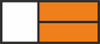 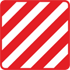 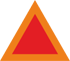 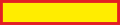 Правильный ответ 2. Крупногабаритный груз, определено в п.8 Основных положений по допуску Постановление Правительства РФ от 23.10.1993 N 1090 [6].Вопрос 4. Выберите правильное определение акта незаконного вмешательства:1. противоправное действие (бездействие), в том числе террористический акт, угрожающее безопасной деятельности транспортного комплекса, повлекшее за собой причинение вреда жизни и здоровью людей, материальный ущерб либо создавшее угрозу наступления таких последствий2. противоправное действие, в том числе террористический акт, угрожающее безопасной деятельности транспортного комплекса, повлекшее за собой причинение вреда жизни и здоровью людей, материальный ущерб либо создавшее угрозу наступления таких последствий3. противоправное действие, угрожающее безопасной деятельности транспортного комплекса, повлекшее за собой причинение вреда жизни и здоровью людей, материальный ущерб либо создавшее угрозу наступления таких последствий4. противоправная, общественно опасная угроза, создающая возможность нарушения нормальной деятельности субъектов транспортной инфраструктуры, влекущая за собой причинение вреда жизни и здоровью людей, материальный ущерб либо создающая угрозу наступления таких последствийиз всех определений только вариант 1 установлен в ст. 1 п. 1 Федерального закона «О транспортной безопасности» [36].Вопрос 5. На персонал (экипаж) транспортных средств перевозчиком могут быть возложены обязанности по обеспечению транспортной безопасности транспортного средства (выберите продолжение фразы - правильный ответ):1. в случае, если персонал транспортных средств прошел соответствующую специальную подготовку и аттестацию2. в объеме, не препятствующем исполнению служебных обязанностей, связанных с обеспечением безопасности перевозки3. в случае, если будет сокращен перечень служебных обязанностей персонала, связанные с обеспечением безопасности перевозкист. 4 ч. 4 Федерального закона «О транспортной безопасности» [36]Вопрос 6. Какие показатели стояночной и вспомогательной тормозных систем оценивают для проверки согласно техническому регламенту ТР ТС 018/2011?1. эффективность торможения по наибольшим величинам тормозных сил2. устойчивость транспортного средства при торможении3. показатели режима аварийного (автоматического) торможения4. показатели, аналогичные показателям для рабочей и запасной тормозных системПриложение 8 п. 1.2 к ТР ТС 018/2011 [10]Вопрос 7. Допускается ли утечка сжатого воздуха при неработающем двигателе из колесных тормозных камер в пневматическом или пневмогидравлическом тормозном приводе?1. допускается в пределах, установленных изготовителем в эксплуатационной документации2. не допускается при неработающем двигателе3. допускается в пределах 0,05 МПа после 15 минут с момента выключения двигателяп. 1.3 Перечня неисправностей и условий Постановление Правительства РФ от 23.10.1993 № 1090 [6]Вопрос 8. Какова должна быть начальная скорость торможения при проверках рабочей тормозной системы транспортного средства в дорожных условиях согласно техническому регламенту ТР ТС 018/2011?1. 40 км/час2. 50 км/час3. 60 км/часПриложение 8, п. 1.3 ТР ТС 018/2011 [10]Вопрос 9. Какова допустимая относительная разность тормозных сил колес оси (в процентах от наибольшего значения) при проверках на стендах транспортного средства с барабанными колесными тормозными механизмами?1. не более 15%2. не более 20%3. не более 25%4. допускается применение нормативов, установленных изготовителем в эксплуатационной документацииПриложение 8, п. 1.4 ТР ТС 018/2011 [10]Вопрос 10. Выберите максимальное значение уклона, при котором стояночная тормозная система должна обеспечивать неподвижное состояние грузовых автомобилей и автопоездов с полной нагрузкой1. на уклоне до 16 процентов включительно2. на уклоне до 23 процентов включительно3. на уклоне до 31 процента включительно4. на уклоне до 31 процентап. 1.5 Перечня неисправностей и условий Постановление Правительства РФ от 23.10.1993 № 1090 [6]Вопрос 11. Допустимый суммарный люфт в рулевом управлении для грузового автомобиля Газель (категория N1)- выберите правильный ответ:1. не должен превышать предельных значений, установленных изготовителем в эксплуатационной документации, но не свыше 10 градусов2. не должен превышать предельных значений, установленных изготовителем в эксплуатационной документации, но не свыше 20 градусов3. не должен превышать предельных значений, установленных изготовителем в эксплуатационной документации, а при отсутствии таковых свыше 25 градусовп. 2.1 Перечня неисправностей и условий Постановление Правительства РФ от 23.10.1993 № 1090 [6]Вопрос 12. Остаточная глубина рисунка протектора шин (при отсутствии индикаторов износа) для транспортных средств категории M2 составляет не более (выберите правильный ответ):1. 1 мм2. 1,6 мм3. 2 мм4. 4 ммп. 5.1 Перечня неисправностей и условий Постановление Правительства РФ от 23.10.1993 N 1090 [6]Вопрос 13. В каком случае разрешается эксплуатация транспортного средства категории М2 (выберите правильный ответ)?1. ошипованные шины установлены только на задней оси2. ошипованные шины установлены только на передней оси3. на задней оси установлены все шины с восстановленным рисунком протектора4. на задней оси установлены одновременно шины камерной и бескамерной конструкцийп. 5.5 Перечня неисправностей и условий Постановление Правительства РФ от 23.10.1993 N 1090 [6]Вопрос 14. Какой параметр выбросов контролируется при оценке технического состояния автомобилей с бензиновыми и газовыми двигателями (работа двигателя в режиме холостого хода на минимальной и повышенной частотах вращения коленчатого вала)?1. содержание оксида углерода2. содержание углеводородов3. дымность отработавших газовПриложение 8, п. 9.1.1 ТР ТС 018/2011 [10]Вопрос 15. Какой параметр выбросов контролируется при оценке технического состояния автомобилей с дизельными двигателями (работа двигателя в режиме свободного ускорения)?1. содержание оксида углерода2. содержание альдегидов3 дымность отработавших газовПриложение 8, п. 9.2 ТР ТС 018/2011 [10]Вопрос 16. Выберите правильное определение понятия «экологического класса» транспортного средства или двигателя внутреннего сгорания:1. классификационный код, характеризующий уровень требований к системам бортовой диагностики транспортного средства или двигателя внутреннего сгорания2. классификационный код, характеризующий конструкцию транспортного средства или двигателя внутреннего сгорания в зависимости от уровня выбросов, а также уровня требований к системам бортовой диагностики3. классификационный код, устанавливающий ставку транспортного налога для владельца транспортного средства и правила въезда в отдельные зоны населенных пунктовРаздел II «Определения» ТР ТС 018/2011 [10]Вопрос 17. Каково максимально допустимое содержание объемной доли оксида углерода (CO) %, в отработавших газах ТС категорий М и N экологического класса 2 и ниже, оснащенных системами нейтрализации отработавших газов, на минимальной частоте вращения коленчатого вала двигателя (при отсутствии данных, установленных изготовителем)?1. 0,2 процентов2. 0,3 процентов 3. 0,5 процентов4. 3,5 процентаПриложение 8, п. 9.1.1 ТР ТС 018/2011 [10]Вопрос 18. Какой уровень внешнего шума выпуска двигателя допустим для грузовика класса N3?1. до 96 дБА2. до 98 дБА3. до 100 дБАПриложение 8, п. 9.9 ТР ТС 018/2011 [10]Вопрос 19. При какой неисправности разрешается эксплуатация автобуса?1. сломан аварийный выключатель дверей 2. слышен глухой стук в амортизаторах подвески3. неисправен привод управления дверьми,4. не работает тахографп. 7.4 Перечня неисправностей и условий Постановление Правительства РФ от 23.10.1993 № 1090 [6]Вопрос 20. Выберите ответ, который не относится к обязанностям юридических лиц и индивидуальных предпринимателей, осуществляющих перевозки автомобильным транспортом, по обеспечению безопасности эксплуатируемых транспортных средств:1. использование для выполнения перевозок пассажиров и грузов транспортных средств, допущенных к эксплуатации в установленном порядке2. обеспечение защиты транспортных средств от актов незаконного вмешательства в соответствии с законодательством Российской Федерации о транспортной безопасности3. обеспечение проведения предрейсового контроля технического состояния транспортных средств4. обеспечение наличия сертификата соответствия транспортных средств требованиям технических регламентовСогласно части 3 ст. 15 Федерального закона [1] допуск транспортных средств, предназначенных для участия в дорожном движении на территории Российской Федерации, … осуществляется в соответствии с законодательством Российской Федерации путем регистрации транспортных средств и выдачи соответствующих документов. Т.е. обеспечивать наличие сертификата соответствия перевозчик не должен.Вопрос 21. Юридические лица, индивидуальные предприниматели, физические лица при эксплуатации транспортных средств должны организовывать и проводить предрейсовый или предсменный контроль технического состояния транспортных средств в порядке (выберите правильный ответ):1. установленном федеральным органом исполнительной власти, осуществляющим функции по выработке государственной политики и нормативно-правовому регулированию в сфере транспорта2. установленном техническим регламентом Таможенного союза  «О безопасности колесных транспортных средств» (ТР ТС 018/2011)ст. 20 Федерального закона №196-ФЗВопрос 22. Для перевозки опасных грузов используются прицепы, оснащенные (выберите правильный ответ):1. системой экстренного автоматического дотормаживания2. рабочей тормозной системой с функцией автоматического торможения3. системой автоматического пожаротушения4. системой контроля полосы движения Приложение 8, п. 20.6 ТР ТС 018/2011 [10]Тема 12. Обеспечение профессиональной пригодности и надежности водителей (допуск к управлению транспортными средствами, медицинский осмотр, стажировка, инструктаж)Вопрос 1. Какое водительское удостоверение должен иметь водитель, чтобы управлять грузовым автомобилем, разрешенная максимальная масса которого превышает 3500 килограммов, но не превышает 7500 килограммов, сцепленным с прицепом, разрешенная максимальная масса которого не превышает 750 килограммов (выберите правильный ответ)?1. водительское удостоверение на право управления транспортным средством подкатегории «B1»2. водительское удостоверение на право управления транспортным средством подкатегории «C1»3 водительское удостоверение на право управления транспортным средством подкатегории «BE»4. водительское удостоверение на право управления транспортным средством подкатегории «C1E»ст.25 Федерального Закона № 196-ФЗ [1]Вопрос 2. Какое водительское удостоверение должен иметь водитель, чтобы управлять автопоездом в составе тягача категории N3 и прицепа категории О2, если общая разрешенная максимальная масса такого состава транспортных средств не превышает 12000 килограммов?1. водительское удостоверение на право управления транспортным средством подкатегории «BE»2. водительское удостоверение на право управления транспортным средством подкатегории категории «B1E»3 водительское удостоверение на право управления транспортным средством подкатегории «C1E» или категории «СЕ»4. водительское удостоверение на право управления транспортным средством категории «С»ст.25 Федерального Закона № 196-ФЗ [1] и Приложение 1 к ТР ТС [10], варианта 2 не существуетВопрос 3. Укажите, кто определяет необходимое количество часов стажировки при приеме на работу с одного типа транспортного средства на другой?РаботникРаботодатель Должностное лицо, ответственное на предприятии за обеспечение безопасности дорожного движения п. 12 приказа Минтранса России от 29.07.2020 г.  № 264 [4]Вопрос 4. Водители транспортных средств проходят обязательные предварительные и периодические медицинские осмотры (выберите правильное окончание предложения):1. за счет средств работодателя2. за свой счет3. за свой счет - предварительный медосмотр, за счет средств работодателя - периодическийст.213 ТК РФ [31], а также ст. 23, п.5 Федерального Закона № 196-ФЗ [1]Вопрос 5. За чей счет проводится обязательное медицинское освидетельствование водителей транспортных средств в связи с заменой водительского удостоверения после истечения срока его действия?1. за счет средств работодателя2. за счет средств водителей транспортных средств3. за счет средств фонда обязательного медицинского страхованияст. 23, п.1 и п.3 Федерального Закона № 196-ФЗ [1]Вопрос 6. Какова периодичность обязательных предварительных и периодических медицинских осмотров (обследований) водителей транспортных средств (выберите правильный ответ)?1. один раз в год2. один раз в два года 3. один раз в три года4. один раз в пять летп.27 приложения 2 к приказу Минздравсоцразвития России от 12.04.2011 № 302н [48]Вопрос 7. Укажите вид медицинского осмотра водителей транспортных средств, проведение которого не является обязательным согласно Федеральному Закону № 196-ФЗ:1. предварительный2. периодический3. профилактический4. послерейсовыйст. 23, п.1 Федерального Закона № 196-ФЗ [1]Вопрос 8. Какова цель предрейсовых медицинских осмотров водителей транспортных средств?1. выявление признаков воздействия вредных и (или) опасных производственных факторов, состояний и заболеваний, препятствующих выполнению трудовых обязанностей, в том числе алкогольного, наркотического или иного токсического опьянения и остаточных явлений такого опьянения 2. выявление профессиональных заболеваний и состояний, препятствующих возможности безопасного управления транспортным средством определенной категории3. выявление медицинских ограничений к управлению транспортным средствомп. 4 Порядка проведения предсменных, предрейсовых и послесменных, послерейсовых медицинских осмотров, утв. приказом Министерства здравоохранения РФ от 15.12.2014 № 835н [37]Вопрос 9. В каком случае проводятся обязательные послерейсовые медицинские осмотры водителей транспортных средств (выберите правильный ответ)?1. в любом случае в течение всего времени работы лица в качестве водителя транспортного средства2. в течение всего времени работы лица в качестве водителя транспортного средств, если такая работа связана с перевозками пассажиров или опасных грузов3. послерейсовым осмотрам подвергаются водители, вошедшие в группы риска (склонные к злоупотреблению алкоголем и психоактивными веществами) 4. послерейсовым осмотрам подвергаются водители длительно и часто болеющие (страдающие хроническими заболеваниями) и водители старше 55 летст. 23, п.3 Федерального Закона № 196-ФЗ [1], п. 6 Порядка проведения предсменных, предрейсовых и послесменных, послерейсовых медицинских осмотров, утв. приказом Министерства здравоохранения РФ от 15.12.2014 N 835н [37]Вопрос 10. Укажите, кто не имеет право проводить обязательные предрейсовые медицинские осмотры водителей транспортных средств:1. медицинский работник, имеющий высшее и (или) среднее профессиональное образование2. медицинская организация, осуществляющая медицинскую деятельность при наличии лицензии на осуществление медицинской деятельности, предусматривающей выполнение работ (услуг) по медицинским осмотрам (предрейсовым, послерейсовым), медицинским осмотрам (предсменным, послесменным)3. медицинский работник, состоящий в штате работодателя, при наличии лицензии на осуществление медицинской деятельности, предусматривающей выполнение работ (услуг) по медицинским осмотрам (предрейсовым, послерейсовым), медицинским осмотрам (предсменным, послесменным).п. 8 Порядка проведения предсменных, предрейсовых и послесменных, послерейсовых медицинских осмотров, утв. приказом Министерства здравоохранения РФ от 15.12.2014 № 835н [37]Вопрос 11. Выберите правильное определение медицинских противопоказаний к управлению транспортным средством согласно Федеральному Закону № 196-ФЗ:1. заболевания (состояния), при которых управление транспортным средством допускается при оборудовании его специальными приспособлениями2. заболевания (состояния), наличие которых препятствует возможности безопасного управления транспортным средством определенных категории, назначения и конструктивных характеристик3. заболевания (состояния), наличие которых препятствует возможности управления транспортным средством4. заболевания (состояния), при которых управление транспортным средством допускается при наличии у транспортного средства определенных конструктивных характеристикст. 23.1. Федерального Закона № 196-ФЗ [1]Вопрос 12. В какие сроки юридические лица, индивидуальные предприниматели, осуществляющие эксплуатацию транспортных средств, обязаны осуществлять техническое обслуживание транспортных средств (выберите правильный ответ):1.  в сроки, предусмотренные документацией заводов - изготовителей данных транспортных средств 2. в соответствии с производственной программой организации3. при выявлении неисправностей транспортных средствст. 20 Федерального Закона № 196-ФЗ [1]Вопрос 13. Каково документальное оформление результатов стажировки, которая проводится с работниками при приеме на работу, непосредственно связанную с движением транспортных средств автомобильного транспорта и городского наземного электрического транспорта 1. листы стажировки, которые должны храниться у работодателя не менее пяти лет2. бланки оценки потенциальных работников, которые должны храниться юридическими лицами и индивидуальными предпринимателями не менее одного года3. листы оценки компетенций (тестирования), которые должны храниться юридическими лицами и индивидуальными предпринимателями не менее 50 летп. 11-13 приказа Минтранса России от 29.07.2020 г.  N 264 [4]Вопрос 14. Каков должен быть минимальный стаж (опыт) работы водителя-наставника для проведения стажировки водителей автобуса (выберите правильный ответ):1. не менее пяти лет на соответствующем типе транспортных средств2. не менее трех лет на соответствующем типе транспортных средств3. не менее пяти лет безаварийной работы на любом типе транспортных средств4. не менее пяти лет на любом типе транспортных средств, но последний год стажа должен быть на соответствующем типе транспортных средствп. 10 приказа Минтранса России от 29.07.2020 г.  № 264 [4]Вопрос 15. Что составляет практическую часть стажировки водителей маршрутных транспортных средств (выберите правильный ответ):1. управление транспортным средством без выезда на дороги общего пользования (на площадке)2. управление транспортным средством без выезда и с выездом на дороги общего пользования3. управление транспортным средством без выезда и с выездом на дороги общего пользования, включая движение по маршруту без пассажиров4. управление транспортным средством без выезда и с выездом на дороги общего пользования, включая движение по маршруту без пассажиров и с пассажирами п. 8 приказа Минтранса России от 29.07.2020 г.  № 264 [4]Вопрос 16. Юридические лица, индивидуальные предприниматели, физические лица при эксплуатации транспортных средств должны организовывать (выберите правильный ответ):1. проведение обязательных медицинских осмотров2.  мероприятия по совершенствованию водителями транспортных средств навыков оказания первой помощи пострадавшим в дорожно-транспортных происшествиях3. в соответствии с требованиями Федерального закона «О безопасности дорожного движения» от 10.12.1995 г. № 196-ФЗ, Федерального закона от 21 ноября 2011 года N 323-ФЗ «Об основах охраны здоровья граждан в Российской Федерации» проведение обязательных медицинских осмотров и мероприятий по совершенствованию водителями транспортных средств навыков оказания первой помощи пострадавшим в дорожно-транспортных происшествияхст.20 Федерального Закона № 196-ФЗ [1]Вопрос 17. Водитель транспортного средства, осуществляющего перевозку опасного груза, дополнительно к умениям водителя транспортного средства соответствующей категории, должен уметь (выбрать правильный ответ):1. оказывать первую помощь пострадавшим в случае инцидента с перевозимым опасным грузом;2. контролировать погрузку, разгрузку грузового автомобиля, перевозящего опасный груз;3. принимать меры по локализации или ликвидации последствий дорожно-транспортного происшествия с перевозимым опасным грузом.4. Должен иметь навыки, перечисленные в п. 1-3.п. 9.2 Приказа Минтранса России от 31.07.2020 г. №282 [38]Вопрос 18. Водитель крупногабаритного и (или) тяжеловесного транспортного средства, дополнительно к умениям водителя транспортного средства соответствующей категории, должен знать (выбрать правильный ответ):1. основы государственного регулирования и контроля за движением тяжеловесных и (или) крупногабаритных транспортных средств2. нормативные правовые акты, регламентирующие требования к тяжеловесным и (или) крупногабаритным транспортным средствам, и транспортным средствам, сопровождающим тяжеловесное и (или) крупногабаритное транспортное средство3. Должен иметь знания, перечисленные в п. 1-2.п. 10.1 Приказа Минтранса России от 31.07.2020 г. №282 [38]Вопрос 19. Какой порядок прохождения водителями предрейсового и послерейсового медицинских осмотров (выберите правильный ответ):1. обязательные предрейсовые и послерейсовые медицинские осмотры водителей транспортных средств проводятся привлекаемыми медицинскими работниками2. Обязательные предрейсовые и послерейсовые медицинские осмотры водителей транспортных средств проводятся либо привлекаемыми медицинскими работниками, либо в порядке и на условиях,  предусмотренных частью 4 статьи 24 Федерального закона от 21 ноября 2011 года № 323-ФЗ «Об основах охраны здоровья граждан в Российской Федерации»3. В порядке, установленном юридическим лицом, индивидуальным предпринимателем.ст.23 Федерального Закона № 196-ФЗ [1]Вопрос 20. Вопросы перевозки детей требуется освещать в следующем обязательном инструктаже водителя:1. в специальном2. в целевом3. в предрейсовом4. во всех вышеперечисленных инструктажах.п. 17 Правил организованной перевозки группы детей автобусами, утвержденных Постановлением Правительства РФ от 23 сентября 2020 г. № 1527 Тема 13. Государственная система управления безопасностью дорожного движения, федеральный государственный надзор в сфере безопасности дорожного движения и транспортаВопрос 1. Укажите, какой из основных принципов обеспечения безопасности дорожного движения, установленных Федеральным Законом № 196-ФЗ, изложен неверно:1. приоритет жизни и здоровья граждан, участвующих в дорожном движении, над экономическими результатами хозяйственной деятельности2. приоритет ответственности граждан - участников дорожного движения над ответственностью государства за обеспечение безопасности дорожного движения3. соблюдение интересов граждан, общества и государства при обеспечении безопасности дорожного движения4. программно-целевой подход к деятельности по обеспечению безопасности дорожного движенияст. 3 Федерального Закона № 196-ФЗ [1], вариант ответа 2 изложен с абсолютно обратным смысломВопрос 2. Укажите, какие из нижеперечисленных уполномоченных органов осуществляют координацию согласованных действий федеральных органов исполнительной власти в области обеспечения безопасности дорожного движения?1. Администрация Президента Российской Федерации2. Правительственная комиссия Российской Федерации по обеспечению безопасности дорожного движения 3. Министерство здравоохранения Российской Федерации4. Министерство транспорта Российской ФедерацииПоложение о Правительственной комиссии по обеспечению безопасности дорожного движения (утв. постановлением Правительства РФ от 25.04.2006 № 237) [39]. п.1… Комиссия является координационным органом, образованным для обеспечения согласованных действий федеральных органов исполнительной власти в области обеспечения безопасности дорожного движенияВопрос 3. Выберите из предложенного перечня полномочий те из них, которые не относятся к ведению федеральных органов исполнительной власти Российской Федерации:1. установление правовых основ обеспечения безопасности дорожного движения2. организация и осуществление федерального государственного надзора в области обеспечения безопасности дорожного движения3. осуществление мероприятий по предупреждению детского дорожно-транспортного травматизма4. координация деятельности органов исполнительной власти субъектов Российской Федерации в области обеспечения безопасности дорожного движенияст. 6, п.3 Федерального Закона № 196-ФЗ [1] относит осуществление мероприятий по предупреждению детского дорожно-транспортного травматизма к полномочиям органов исполнительной власти субъектов Российской ФедерацииВопрос 4. Какой уполномоченный орган разрабатывает форму федерального статистического наблюдения по дорожно-транспортным происшествиям (выберите правильный ответ):1. Министерство внутренних дел Российской Федерации по согласованию с Министерством транспорта Российской Федерации2. Министерство транспорта Российской Федерации3. Федеральная служба государственной статистики. п.9 Правил учета дорожно-транспортных происшествий, утв. Постановлением Правительства РФ от 19 сентября 2020 г. № 1502[40]Вопрос 5. Укажите, какие из нижеперечисленных уполномоченных органов или лиц устанавливают временные ограничения или прекращение движения транспортных средств на автомобильных дорогах регионального или межмуниципального значения?1. органы исполнительной власти субъектов Российской Федерации2. органы местного самоуправления3. владельцы дорог4. лица, осуществляющие содержание автомобильных дорогст. 14 Федерального Закона № 196-ФЗ [1]Вопрос 6. Маршрутное транспортное средство прекратило движение с целью высадки пассажиров, но, при выходе из салона (вариант - находясь в салоне), один из пассажиров споткнулся и упал, является ли данный случай ДТП?1. да, если падение произошло, когда двигатель маршрутного транспортного средства еще не был заглушен2. да, если водитель маршрутного транспортного средства открыл только одну дверь для выхода, и при этом создалась давка3. нет, поскольку падение пассажира рассматривается как ДТП только при движущемся транспортном средстве4. нет, поскольку пассажир сам проявил неосмотрительность и виноват в данном происшествиист. 2 Федерального закона № 196-ФЗ [1]Вопрос 7. Выберите правильное определение понятия «участник дорожного движения»:1. лицо, принимающее непосредственное участие в процессе дорожного движения в качестве водителя транспортного средства2. лицо, принимающее непосредственное участие в процессе дорожного движения в качестве водителя транспортного средства или пешехода3. лицо, принимающее непосредственное участие в процессе дорожного движения в качестве водителя транспортного средства, пешехода, пассажира транспортного средства 4. лицо или субъект транспортной деятельности, транспортные средства принадлежащие которым принимают непосредственное участие в процессе дорожного движенияст. 2 Федерального закона № 196-ФЗ [1]Вопрос 8. Укажите уполномоченные органы, на которые не возложен государственный учет показателей состояния безопасности дорожного движения по количеству пострадавших в дорожно-транспортных происшествиях граждан (выберите правильный ответ).1. на медицинские учреждения (независимо от формы собственности)2. на органы внутренних дел3. на медицинские учреждения (независимо от формы собственности) и органы внутренних дел4. на органы юстициип. 1 Постановления Правительства РФ от 30.04.1997 № 508 [41]Вопрос 9. Укажите правильное понятие термина «погибший», которое используется для учета ДТП:1. лицо, скончавшееся от полученных ранений на месте ДТП2. лицо, погибшее на месте ДТП, либо умершее от его последствий в течение десяти суток с момента происшествия.3. лицо, являвшееся участником дорожно-транспортного происшествия, умершее на месте дорожно-транспортного происшествия либо от его последствий в течение 30 последующих суток4. лицо, погибшее на месте ДТП, либо умершее от его последствий в течение не более, чем полугода с момента происшествияп.2 Правил учета дорожно-транспортных происшествий, утв. Постановлением Правительства РФ от 19 сентября 2020 г. № 1502[40]Вопрос 10. Сведения о каких ДТП включаются в официальную статистическую информацию по дорожно-транспортным происшествиям (выберите правильный ответ)? 1. о дорожно-транспортных происшествиях, произошедших на автомобильных дорогах общего пользования, в которых ранены либо погибли люди2. о ДТП с пострадавшими, в результате которых совокупный материальный ущерб превышает 10 минимальных окладов3. о всех ДТП независимо от тяжести последствий и величины материального ущерба4. о всех ДТП с пострадавшими за исключением дорожно-транспортных происшествий, возникших в результате стихийных бедствийп.6 Правил учета дорожно-транспортных происшествий, утв. Постановлением Правительства РФ от 19 сентября 2020 г. № 1502[40]Вопрос 11. С какой периодичностью владельцы транспортных средств должны сверять сведения о дорожно-транспортных происшествиях с участием транспортных средств, находящихся у них в эксплуатации, с информацией о дорожно-транспортных происшествиях Министерства внутренних дел Российской Федерации (выберите правильный ответ)? 1. не реже одного раза в месяц2. не реже одного раза в квартал3. не реже одного раза в полгода4. периодичность проведения сверок определяется ими самостоятельно, ноне реже одного раза в годп.19 Правил учета дорожно-транспортных происшествий, утв. Постановлением Правительства РФ от 19 сентября 2020 г. № 1502[40]Вопрос 12. К полномочиям какого органа относится утверждение перечней аварийно-опасных участков дорог и разработка первоочередных мер, направленных на устранение причин и условий совершения дорожно-транспортных происшествий (выберите правильный ответ):1. органы местного самоуправления муниципального района в области обеспечения безопасности дорожного движения 2. органы местного самоуправления городского округа в области обеспечения безопасности дорожного движения 3. органы местного самоуправления городского поселения в области обеспечения безопасности дорожного.ст. 6 Федерального закона № 196-ФЗ [1]Вопрос 13. Временные ограничения или прекращение движения транспортных средств по автомобильным дорогам регионального или межмуниципального значения  осуществляются (выберите правильный ответ):1. уполномоченным органом исполнительной власти субъекта Российской Федерации2. федеральным органом исполнительной власти, осуществляющим функции по оказанию государственных услуг и управлению государственным имуществом в сфере дорожного хозяйства3. органом местного самоуправления.ст. 14 Федерального закона № 196-ФЗ [1]Вопрос 14. Укажите основания запрещения эксплуатации транспортных средств (выберите правильный ответ):1. при наличии у транспортных средств технических неисправностей, создающих угрозу безопасности дорожного движения2. владельцами транспортных средств не исполнена обязанность по страхованию своей гражданской ответственности3. лица, эксплуатирующие транспортные средства находятся в состоянии алкогольного, наркотического или иного токсического опьянения4. основания, перечисленные в п. 1-3.ст. 19 Федерального закона № 196-ФЗ [1]Вопрос 15. Укажите уполномоченный орган, на который возложены обязанности выявления причин и условий, способствующих совершению ДТП, нарушений правил дорожного движения, иных противоправных действий, влекущих угрозу безопасности дорожного движения, принятие мер по их устранению (выберите правильный ответ):1. Минтранс России2. Ространснадзор3. Российская транспортная инспекция 4. Государственная инспекция безопасности дорожного движения Министерства внутренних дел Российской Федерациип. 11, подпункт т) Положения о Госавтоинспекции  Положения о Государственной инспекции безопасности дорожного движения Министерства внутренних дел Российской Федерации, утв. Указом Президента Российской Федерации от 15 июня 1998 г. № 711 [41]Вопрос 16. Укажите уполномоченный орган, который осуществляет лицензирование деятельности по перевозкам пассажиров и иных лиц автобусами (выберите правильный ответ):1. Минтранс России2. Федеральная служба по надзору в сфере транспорта (ее территориальные органы)3. органы исполнительной власти субъектов Российской Федерации4. органы местного самоуправленияп. 2 Положения о лицензировании деятельности по перевозкам пассажиров и иных лиц автобусами, утв. Постановлением Правительства РФ от 7 октября 2020 г. № 1616 "О лицензировании деятельности по перевозкам пассажиров и иных лиц автобусами" [42]Вопрос 17. Укажите уполномоченный орган, который осуществляет выдачу свидетельств о подготовке водителей автотранспортных средств, перевозящих опасные грузы, и документы (удостоверения) об утверждении курсов такой подготовки (выберите правильный ответ): 1. Минтранс России2. Федеральная служба по надзору в сфере транспорта 3. Госавтоинспекция4. Росавтодорст. 5.4.2(2).5 Положения о Федеральной службе по надзору в сфере транспорта, утв. Постановлением Правительства РФ от 30 июля 2004 г. № 398 [43]Вопрос 18. Укажите уполномоченный орган, который утверждает порядок выдачи свидетельств о подготовке водителей автотранспортных средств, перевозящих опасные грузы, и утверждения курсов такой подготовки:1. Минтранс России2. Ространснадзор3. Госавтоинспекция4. Росавтодорп.5.2.10(1).1 Положения о Министерстве транспорта Российской Федерации, утв. Постановлением Правительства РФ от 30.07.2004 № 395 [44]Вопрос 19. Укажите уполномоченный орган, который осуществляет государственный контроль и надзор за соблюдением нормативных правовых актов в области обеспечения безопасности дорожного движения (выберите правильный ответ):1. Минтранс России2. Ространснадзор3. Государственная инспекция безопасности дорожного движения Министерства внутренних дел Российской Федерации 4. Росавтодорп. 11 Положения о Государственной инспекции безопасности дорожного движения Министерства внутренних дел Российской Федерации, утв. Указом Президента Российской Федерации от 15 июня 1998 г. № 711 [41]Вопрос 20. Укажите организацию, представители которой не входят в аттестационные комиссии, формируемые для проведения аттестации специалистов, ответственного за обеспечение безопасности дорожного движения:1. Ространснадзор2. ФБУ «Росавтотранс»3. Государственная инспекция безопасности дорожного движения Министерства внутренних дел Российской Федерациип.2 приказа Минтранса России от 31.07.2020 № 283 [45]Вопрос 21. Какая из нижеперечисленных задач входит в обязанности ответственного за обеспечение безопасности дорожного движения?1. контроль соблюдения водителями режима труда и отдыха водителей2. контроль технического состояния автотранспортных средств3. обеспечение взаимодействия со всеми участниками перевозочного процесса с целью его оптимизации4. выдача плановых заданий, регистрация заданий и заявок на перевозкиЗадачи ответственного за обеспечение БДД соответствуют требованиям к его умениям, перечисленным п. 15.2 приказа Минтранса России от 31.07.2020 г. №282 [38]Вопрос 22. Какая из нижеперечисленных задач не входит в обязанности ответственного за обеспечение безопасности дорожного движения?1. разработка и проведение мероприятий по предупреждению дорожно-транспортных происшествий и контроль их выполнения2. организация стажировки водителей и работы водителей-наставников3. проведение инструктажей работников, связанных с перевозкой опасных грузов, их погрузкой и разгрузкой4. контроль соблюдения водителями режима труда и отдыха водителейЗадачи ответственного за обеспечение БДД соответствуют требованиям к его умениям, перечисленным п. 15.2 приказа Минтранса России от 31.07.2020 г. №282 [38]Вопрос 23. Укажите, какая из нижеперечисленных задач не входит в обязанности ответственного за обеспечение безопасности дорожного движения?1. разработка или участие в разработке проектов локальных нормативных актов юридического лица или индивидуального предпринимателя по вопросам обеспечения безопасности дорожного движения, в том числе при перевозке крупногабаритных, тяжеловесных и опасных грузов2. установление причин и обстоятельств возникновения дорожно-транспортных происшествий, выявление нарушений установленных требований по обеспечению безопасности дорожного движения3. анализ причин возникновения дорожно-транспортных происшествий и нарушений Правил дорожного движения, совершенных водителями юридического лица или индивидуального предпринимателя, подготовка в установленном порядке отчетов о дорожно-транспортных происшествиях и принятых мерах по их предупреждению4. организация подготовки к перевозке опасных грузов работников юридического лица или индивидуального предпринимателя, участвующих в процессе перевозки опасных грузов, и ведение учета данной подготовкиЗадачи ответственного за обеспечение БДД соответствуют требованиям к его умениям, перечисленным п. 15.2 приказа Минтранса России от 31.07.2020 г. №282 [5]Тема 14. Ответственность за административные правонарушения на транспорте, в области дорожного движения и при эксплуатации транспортных средствВопрос 1. Административным правонарушением признается (выберите наиболее точное и правильное определение):1. виновное действие (бездействие) физического лица, за которое законодательством об административных правонарушениях установлена административная ответственность2. противоправное, виновное действие (бездействие) физического лица, за которое законодательством об административных правонарушениях установлена административная ответственность3. противоправное, виновное действие (бездействие) физического или юридического лица, за которое законодательством об административных правонарушениях установлена административная ответственностьст. 2.1., ч. 1 КоАП РФ [46]Вопрос 2. Каково распределение административной ответственности между юридическими и физическими лицами?1. применение административного наказания к физическому лицу освобождает от ответственности юридическое лицо2. применение административного наказания к физическому лицу не освобождает от ответственности юридическое лицо3. в случае привлечения к административной ответственности юридического лица, физическое лицо не привлекается к административной ответственности за то же правонарушение4. юридическое лицо не подлежит административной ответственностист. 2.1., ч. 3 КоАП РФ [46]Вопрос 3. Кто может быть привлечен к административной ответственности за превышение разрешенной скорости на служебном автомобиле, если фиксация этого правонарушения произведена непосредственно сотрудниками Госавтоинспекции с применением специального технического средства, которое не работало в автоматическом режиме?1. собственник (владелец) транспортного средства2. водитель, за которым закреплено данное транспортное средство3. лицо, управлявшее транспортным средством в момент фиксации административного правонарушенияПостановление Пленума Верховного Суда РФ от 24.10.2006 № 18 [48] и ст. 2.6.1. КоАП РФ [46]Вопрос 4. Укажите, какие из нижеперечисленных видов административных наказаний не могут применяться в отношении юридического лица:1. предупреждение2. административный штраф3. дисквалификация4. административное приостановление деятельностист. 3.2. КоАП РФ [46]Вопрос 5. Укажите максимальный срок, на который физическое лицо, совершившее административное правонарушение, может быть лишено специального права в виде права управления транспортным средством:1. 1 год 2. 2 года3. 3 года4. срок определяется судомст. 3.8. КоАП РФ [46]Вопрос 6. Укажите размер административного штрафа на должностное лицо за допуск водителя к исполнению им трудовых обязанностей без прохождения в установленном порядке обязательного предварительного (при поступлении на работу) медицинского осмотра:1. от двух тысяч до пяти тысяч рублей2. от пятнадцати тысяч до двадцати пяти тысяч рублей3. от двадцати пяти тысяч до тридцати тысяч рублейст. 5.27.1., ч.3 КоАП РФ [46]Вопрос 7. Каковы последствия для должностных лиц в случае нарушения установленного порядка проведения обязательного предрейсового медицинского осмотра водителей?1. предупреждение2. административный штраф от одной тысячи до трех тысяч рублей3. административный штраф от двух тысяч до трех тысяч рублей ст. 11.32. КоАП РФ [46]Вопрос 8. Укажите, какое административное наказание предусмотрено для должностных лиц за допуск водителя к исполнению трудовых обязанностей без прохождения им обязательного предрейсового медицинского осмотра:1. предупреждение2. административный штраф от одной тысячи до трех тысяч рублей3. административный штраф пять тысяч рублей4. дисквалификацияст. 12.31.1., ч.2 КоАП РФ [46]Вопрос 9. Укажите размер административного штрафа на должностное лицо за выпуск в рейс автомобиля или другого механического транспортного средства, у которых содержание загрязняющих веществ в выбросах либо уровень шума, производимого ими при работе, превышает нормативы, установленные государственными стандартами Российской Федерации:1. от пятисот до одной тысячи рублей2. от одной тысячи до трех тысяч рублей3. от двух тысяч до пяти тысяч рублейст. 8.22. КоАП РФ [46]Вопрос 10. Укажите размер административного штрафа на должностное лицо за выпуск на линию транспортного средства без тахографа, либо с нарушением установленных нормативными правовыми актами Российской Федерации требований к использованию тахографа, за исключением случая поломки тахографа после выпуска на линию транспортного средства (в случае, если его установка на транспортном средстве предусмотрена законодательством Российской Федерации):1. от семи тысяч до десяти тысяч рублей2. от пятнадцати тысяч до двадцати пяти тысяч рублей3. от двадцати пяти тысяч до пятидесяти тысяч рублей4. размер штрафа зависит от повторности нарушенияст. 11.23., ч.2 КоАП РФ [46]Вопрос 11. Какова ответственность должностных лиц за несоблюдение требований законодательства Российской Федерации о заключении договора обязательного страхования гражданской ответственности перевозчика за причинение вреда жизни, здоровью, имуществу пассажиров (согласно Федерального закона от 14.06.2012 N 67-ФЗ)?1. административный штраф в размере от одной тысячи до трех тысяч рублей2. административный штраф в размере от десяти тысяч до тридцати тысяч рублей3. административный штраф в размере от сорока тысяч до пятидесяти тысяч рублейКоАП РФ, статья 11.31. [46]Вопрос 12. Укажите размер административного штрафа на должностное лицо за использование автобуса  с иными характеристиками, чем те, которые предусмотрены картой маршрута регулярных перевозок:1. десять тысяч рублей2. двадцать тысяч рублей3. тридцать тысяч рублейКоАП РФ, статья 11.33., ч.5 [46]Вопрос 13. Укажите, какое административное наказание предусмотрено для ответственных за перевозку должностных лиц, за движение транспортного средства с превышением допустимой массы или допустимой нагрузки на ось транспортного средства на величину более 10, но не более 20 процентов без специального разрешения?1. от трех тысяч до четырех тысяч рублей2. от пяти тысяч до десяти тысяч рублей3. от двадцати пяти тысяч до тридцати тысяч рублей4. лишение права управления транспортными средствами на срок от двух до четырех месяцевКоАП РФ, статья 12.21.1. ч.2 [46]Вопрос 14. Укажите, какое административное наказание предусмотрено для должностных лиц, допустивших осуществление перевозок пассажиров с нарушением профессиональных и квалификационных требований, предъявляемых к водителям:1. предупреждение2. административный штраф от трех тысяч до пяти тысяч рублей3. административный штраф двадцать тысяч рублей4. дисквалификацияКоАП РФ, статья 12.31.1., ч.1 [46]Вопрос 15. Какова ответственность должностных лиц за нарушение требований о проведении предрейсового контроля технического состояния транспортных средств?1. предупреждение2. административный штраф от трех тысяч до пяти тысяч рублей3. административный штраф пять тысяч рублей4. административный штраф от пяти тысяч до десяти тысяч рублейКоАП РФ, статья 12.31.1., ч.3 [46]Вопрос 16. Укажите какое административное наказание должностных лиц  предусмотрено за нарушение требований к перевозке детей в ночное время, установленных Правилами организованной перевозки группы детей автобусами,1. административный штраф от трех тысяч до пяти тысяч рублей2. административный штраф двадцать пять тысяч рублей3. административный штраф пятьдесят тысяч рублей  4. административный штраф двести тысяч рублей;КоАП РФ, статья 12.23. ч. 5 [46]Вопрос 17. Каковы возможные последствия для должностных лиц в случае осуществления  перевозок пассажиров и иных лиц автобусами без лицензии:1. предупреждение2. административный штраф 50 000 рублей3. административный штраф 100 000 рублей4. административный штраф 400 000 рублейст. 14.1.2. КоАП РФ [46]Вопрос 18. В течение какого времени согласно общему правилу составляется протокол об административном правонарушении?1. в течение 2 суток с момента выявления административного правонарушения2. в течение 10 суток с момента выявления административного правонарушения3. по окончании административного расследования4. немедленно после выявления совершения административного правонарушенияст. 28.5. КоАП РФ [46]Вопрос 19. Укажите максимальный срок проведения административного расследования:1. 1 месяц с момента возбуждения дела об административном правонарушении2. 2 месяца с момента возбуждения дела об административном правонарушении3. 3 месяца с момента обжалования постановления по делу об административном правонарушенииКоАП РФ, ст. 28.7. ч.5 [46]Вопрос 20. В какой срок со дня вручения или получения копии постановления может быть подана жалоба на постановление по делу об административном правонарушении?1. срок подачи жалобы не ограничен2. 10 суток3. 15 дней4. 1 месяцКоАП РФ, статья 30.3. [46]Вопрос 21. В какой срок организации и должностные лица обязаны рассмотреть представление об устранении причин и условий, способствовавших совершению административного правонарушения, и сообщить о принятых мерах судье, в орган, должностному лицу, внесшим представление?1. в течение 10 дней со дня получения представления2. в течение 20 дней со дня получения представления3. в течение месяца со дня получения представления КоАП РФ Статья 29.13, ч.2. [46]Вопрос 22. Какова ответственность должностных лиц за допущение к перевозке опасных грузов водителя, не имеющего свидетельства о подготовке водителей транспортных средств, перевозящих опасные грузы?1. предупреждение2. дисквалификация на срок до одного года3. административный штраф от пяти тысяч до десяти тысяч рублей4. административный штраф от пятнадцати тысяч до двадцати тысяч рублейКоАП РФ Статья 12.21.2, ч.1 [46]Вопрос 23. Укажите, какое административное наказание предусмотрено для должностных лиц за невыполнение в установленный срок законного предписания (постановления, представления, решения) органа (должностного лица), осуществляющего государственный надзор (контроль), муниципальный контроль, об устранении нарушений законодательства?1. предупреждение2. административный штраф от одной тысячи до двух тысяч рублей или дисквалификация на срок до трех лет3. административный штраф пять тысяч рублей4. административный штраф от пяти тысяч до десяти тысяч рублейКоАП РФ Статья 19.5, ч.1 [46]СПИСОК НОРМАТИВНЫХ ПРАВОВЫХ АКТОВ1. Федеральный закон «О безопасности дорожного движения» от 10.12.1995 г. 
№ 196-ФЗ2. Приказ Минтранса России от 28.10.2020 г. №440 «Об утверждении требований к тахографам, устанавливаемым на транспортные средства, категорий и видов транспортных средств, оснащаемых тахографами, правил использования, обслуживания и контроля работы тахографов, установленных на транспортные средства»3. Приказ Минтранса России от 2 октября 2020 г. № 404 «Об утверждении особенностей режима рабочего времени и времени отдыха водителей трамвая и троллейбуса»4. Приказ Минтранса России от 16.10.2020 г. №424 «Об утверждении особенностей режима рабочего времени и времени отдыха, условий труда водителей автомобилей»5. Приказ Минтранса России от 29 июля 2020 г. № 264 Об утверждении порядка прохождения профессионального отбора и профессионального обучения работниками, принимаемыми на работу, непосредственно связанную с движением транспортных средств автомобильного транспорта и городского наземного электрического транспорта»6. Постановление Совета Министров - Правительства Российской Федерации от 23 октября 1993 г. № 1090 «О  Правила дорожного движения Российской Федерации» 7. Постановление Правительства Российской Федерации от 29 декабря 2020 г. 
№ 2349 «Об утверждении перечня работ, профессий, должностей, непосредственно связанных с управлением транспортными средствами или управлением движением транспортных средств» 8. Федеральный закон от 08.11.2007 г. № 259-ФЗ «Устав автомобильного транспорта и городского наземного электрического транспорта» 9. Постановление Правительства Российской Федерации от 01.10.2020 г. № 1586 
«Об утверждении Правил перевозок пассажиров и багажа автомобильным транспортом и городским наземным электрическим транспортом»10. Технический регламент Таможенного союза «О безопасности колесных транспортных средств» (ТР ТС 018/2011), принятый Решением Комиссии Таможенного союза от 9 декабря 2011 г. № 877 «О принятии технического регламента Таможенного союза «О безопасности колесных транспортных средств»11. Приказ Минтранса России от 11 сентября 2020 г. №368 «Об утверждении обязательных реквизитов и порядка заполнения путевых листов» 12. Федеральный закон от 21.04.2011 г. № 69-ФЗ «О внесении изменений в отдельные законодательные акты Российской Федерации» 13. Федеральный закон от 4 мая 2011 г. № 99-ФЗ «О лицензировании отдельных видов деятельности»14. Федеральный закон от 08.11.2007 г. № 257-ФЗ «Об автомобильных дорогах и о дорожной деятельности в Российской Федерации и о внесении изменений в отдельные законодательные акты Российской Федерации» 15. Приказ Министерства труда и социальной защиты Российской Федерации от 9 декабря 2020 г. № 871н «Об утверждении правил охраны труда на автомобильном транспорте»16. Федеральный закон  от 13.07.2015 № 220-ФЗ «Об организации регулярных перевозок пассажиров и багажа автомобильным транспортом и городским наземным электрическим транспортом в Российской Федерации и о внесении изменений в отдельные законодательные акты Российской Федерации» 17. Постановление Правительства Российской Федерации от 21.12.2020 г. №2200 
«Об утверждении правил перевозок грузов автомобильным транспортом» 18. Приказ Минтранса России от 31 августа 2020 г. № 343 «Об утверждении требований к организации движения по автомобильным дорогам тяжеловесного и (или) крупногабаритного транспортного средства»19.  Приказ МВД России от 22 марта 2019 г. № 177 «Об утверждении Порядка осуществления сопровождения транспортных средств с применением автомобилей Государственной инспекции безопасности дорожного движения Министерства внутренних дел Российской Федерации и признании утратившими силу нормативных правовых актов МВД России»20. Федеральный закон от 14.06.2012 г. № 67-ФЗ «Об обязательном страхованиигражданской ответственности перевозчика за причинение вреда жизни, здоровью, имуществу пассажиров и о порядке возмещения такого вреда, причиненного при перевозках пассажиров метрополитеном»21. Постановление Правительства Российской Федерации от 23.09.2020 г. №1527 
«Об утверждении правил организованной перевозки группы детей автобусами» 22. Приказ МВД России от 30.12.2016 г. № 941 «Об утверждении порядка подачи уведомления об организованной перевозке группы детей автобусами»23. Европейское соглашение от 30 сентября 1957 года о международной дорожной перевозке опасных грузов (ДОПОГ) 24. Приказ Минтранса России от 21.08.2020 г. № 318 «Об утверждении порядка выдачи свидетельств о соответствии нормам, установленным Соглашением о международных перевозках скоропортящихся пищевых продуктов и о специальных транспортных средствах, предназначенных для этих перевозок, подписанным в г. Женеве 1 сентября 1970 г., для изотермических транспортных средств, транспортных средств-ледников, транспортных средств-рефрижераторов, отапливаемых транспортных средств»25. Приказ Минтранса России от 5 июня 2019 г. № 167  «Об утверждении Порядка выдачи специального разрешения на движение по автомобильным дорогам тяжеловесного и (или) крупногабаритного транспортного средства»26. «Соглашение о международных перевозках скоропортящихся пищевых продуктов и о специальных транспортных средствах, предназначенных для этих перевозок (СПС)», подписанное в Женеве 1 сентября 1970 г.27. Постановление Правительства Российской Федерации от 29 декабря 2020 г. 
№ 2349 «Об утверждении перечня работ, профессий, должностей, непосредственно связанных с управлением транспортными средствами или управлением движением транспортных средств» 28. Федеральный закон от 21.12.1994 г. № 69-ФЗ «О пожарной безопасности» 29. Приказ Минтранса России от 28 октября 2020 г. № 439 «Об утверждении порядка выдачи специальных разрешений на осуществление международных автомобильных перевозок опасных грузов»30. Приказ Минтранса России от 12 августа 2020 г. № 304 «Об утверждении порядка выдачи специального разрешения на движение по автомобильным дорогам транспортного средства, осуществляющего перевозки опасных грузов»31. Федеральный закон от 30.12.2001 г. № 197-ФЗ «Трудовой кодекс Российской Федерации»32. Постановление Минтруда России, Минобразования России от 13.01.2003 № 1/29 
«Об утверждении Порядка обучения по охране труда и проверки знаний требований охраны труда работников организаций» (Зарегистрировано в Минюсте России 12.02.2003 N 4209) 33. Федеральный закон от 28.12.2013 г. № 426-ФЗ «О специальной оценке условий труда» 34. Приказ Минздрава России от 18 декабря 2015 г. № 933н «Об утверждении порядка проведения медицинского освидетельствования на состояние опьянения (алкогольного, наркотического или иного токсического)»35. Постановление Правительства Российской Федерации от 16 сентября 2020 г. 
№ 1479 «Об утверждении правил противопожарного режима в Российской Федерации» 36. Федеральный закон от 09.02.2007 № 16-ФЗ «О транспортной безопасности» 37. Приказ Министерства здравоохранения Российской Федерации от 15.12.2014 
№ 835н «Об утверждении па проведения предсменных, предрейсовых и послесменных, послерейсовых медицинских осмотров» 38. Приказ Минтранса России от 31.07.2020 г. №282 «Об утверждении профессиональных и квалификационных требований, предъявляемых при осуществлении перевозок к работникам юридических лиц и индивидуальных предпринимателей, указанных в абзаце первом пункта 2 статьи 20 Федерального закона «О безопасности дорожного движения»»39. Постановление Правительства Российской Федерации от 25.04.2006 № 237 
«О Правительственной комиссии по обеспечению безопасности дорожного движения» 40. Постановление Правительства Российской Федерации от 19 сентября 2020 г. 
№ 1502 «Об утверждении правил учета дорожно-транспортных происшествий» 41. Постановления Правительства РФ от 30.04.1997 № 508 [41]41. Указ Президента Российской Федерации от 15 июня 1998 г. № 711 
«О дополнительных мерах по обеспечению безопасности дорожного движения»42. Постановление Правительства Российской Федерации от 7 октября 2020 г. 
№ 1616 «О лицензировании деятельности по перевозкам пассажиров и иных лиц автобусами»43. Постановление Правительства Российской Федерации от 30 июля 2004 г. № 398 
«Об утверждении  Положения о Федеральной службе по надзору в сфере транспорта» 44. Постановление Правительства Российской Федерации от 30.07.2004 № 395 
«Об утверждении Положения о Министерстве транспорта Российской Федерации» 45. Приказ Минтранса России от 31.07.2020 № 283 «Об утверждении Порядка аттестации ответственного за обеспечение безопасности дорожного движения на право заниматься соответствующей деятельностью»46. Федеральный закон от 30.12.2001 г. № 195-ФЗ «Кодекс Российской Федерации 
об административных правонарушениях» (КоАП РФ)47. Постановление Пленума Верховного Суда Российской Федерации от 24.10.2006 г. 
№ 18 «О некоторых вопросах, возникающих у судов при применении особенной части кодекса российской федерации об административных правонарушениях»48. Приказ Минздравсоцразвития России от 12.04.2011 № 302н «Об утверждении перечней вредных и (или) опасных производственных факторов и работ, при выполнении которых проводятся обязательные предварительные и периодические медицинские осмотры (обследования), и Порядка проведения обязательных предварительных и периодических медицинских осмотров (обследований) работников, занятых на тяжелых работах и на работах с вредными и (или) опасными условиями труда» (Зарегистрировано в Минюсте России 21.10.2011 № 22111) ПРИНЯТОрешением педагогического советаФГАОУ ДПО «Брянский ЦППК»от 30.09.2021 №__________УТВЕРЖДЕНОприказом директора ФГАОУДПО «Брянский ЦППК»от 30.09.2021 №__________Материалы для проведения промежуточной и итоговой аттестации обучающихся по программам дополнительного профессионального образования «Специалист, ответственный за обеспечение безопасности дорожного движения»«Контролер технического состояния автотранспортных средств» ПЕРЕЧЕНЬ ТЕМ ТЕСТОВОГО ЗАДАНИЯ ДЛЯ ПРОВЕДЕНИЯ АТТЕСТАЦИИТема 1. Нормативные акты и организация работы по обеспечению БДД, в том числе в части режима труда и отдыха водителей, буксировки транспортных средствТема 2. Обеспечение безопасности перевозок пассажиров, включая детей (в т.ч. легковыми такси) Тема 3. Обеспечение безопасности регулярных перевозок пассажиров и перевозок пассажиров по заказам Тема 4. Обеспечение безопасности перевозок организованных групп детей автобусами Тема 5. Обеспечение безопасности при перевозке грузов, в том числе по размещению и креплению грузов на транспортных средствах Тема 6. Перевозка по территории Российской Федерации отдельных видов грузов, имеющих свою специфику при обеспечении безопасности – крупногабаритные грузы, тяжеловесные грузы, скоропортящиеся грузы Тема 7. Обеспечение безопасности перевозки опасных грузов по территории Российской ФедерацииТема 8. Основы трудового законодательства Тема 9. Правила и нормы охраны труда на автомобильном транспорте Тема 10. Назначение и основные технико-эксплуатационные характеристики подвижного состава автомобильного транспорта, погрузочно-разгрузочных механизмов и средств для контейнерных и пакетных перевозок Тема 11. Правила технической эксплуатации транспортных средств, в том числе допуск транспортных средств к эксплуатации Тема 12. Обеспечение профессиональной пригодности и надежности водителей (допуск к управлению транспортными средствами, медицинский осмотр, стажировка, инструктаж) Тема 13. Государственная система управления безопасностью дорожного движения, федеральный государственный надзор в сфере безопасности дорожного движения и транспорта Тема 14. Ответственность за административные правонарушения на транспорте, в области дорожного движения и при эксплуатации транспортных средств